Γεν. Δ/nση Διοικητικής Υποστήριξης			αδαμ: 20PROC006933798Τεχνικών Υπηρεσιών & Στέγασης				Αρ.Φακ. ΦΠΥ 27Ε/20Διεύθυνση: Προμηθειών					ΤΜΗΜΑ: Διαχείρισης Διαγωνισμών & 			Υλοποίησης Συμβάσεων Παροχής Υπηρεσιών		Ταχ. Δ/νση: Ακαδημίας 22	Ταχ. Κωδ.: 106 71Πληροφορίες: Ελένη Γεμιστού & Θεοδ.Ξυλογιάννη				Τηλ.: 210 3666052 – 210 3666314						Fax: 210.37.29.791					Ε-mail: thxilogianni@efka.gov.gr			Email: tm.diagon.ipiresion@efka.gov.grΕΠΑΝΑΛΗΠΤΙΚΗ Πρόσκληση Εκδήλωσης ΕνδιαφέροντοςΓια τη σύναψη συμβάσεων με ιδιώτες που διαθέτουν κατασκηνωτικές εγκαταστάσεις σε πανελλήνια κλίμακα για τον παραθερισμό ανήλικων παιδιών εργαζομένων/ασφαλισμένων/συνταξιούχων κατά περίπτωση του e-ΕΦΚΑ για την θερινή περίοδο 2020.Οι υποψήφιοι Ανάδοχοι πρέπει να υποβάλουν τις Προσφορές τους ηλεκτρονικά, μέσω της διαδικτυακής πύλης www.promitheus.gov.gr του συστήματος ΕΣΗΔΗΣ σύμφωνα με τα οριζόμενα στην παρούσα Πρόσκληση το αργότερο μέχρι τις 10/7/20 και ώρα 14:30μ.μ.Μετά την παρέλευση της καταληκτικής ημερομηνίας και ώρας, δεν υπάρχει η δυνατότητα υποβολής προσφοράς στο Σύστημα.Ο χρόνος υποβολής της προσφοράς και οποιαδήποτε ηλεκτρονική επικοινωνία μέσω του συστήματος βεβαιώνεται αυτόματα από το σύστημα με υπηρεσίες χρονοσήμανσης σύμφωνα με τα οριζόμενα στην Υ.Α. 56902/215/2-6-17 (ΦΕΚ Β΄1924/2017«Τεχνικές λεπτομέρειες και διαδικασίες λειτουργίας του Εθνικού Συστήματος Ηλεκτρονικών Δημοσίων Συμβάσεων (Ε.Σ.Η.Δ.Η.Σ)». Οι ενδιαφερόμενοι μπορούν να πληροφορηθούν σχετικά με την ανωτέρω πρόσκληση από τη Διεύθυνση Προμηθειών του e-ΕΦΚΑ (Ακαδημίας 22, Αθήνα 10671 – 3ος όροφος) κατά τις εργάσιμες ημέρες και ώρες και στα τηλέφωνα 210 3666052 & 3666314.Η αποσφράγιση των προσφορών γίνεται όπως περιγράφεται στο Μέρος Α της παρούσας.Ο Ηλεκτρονικός Εθνικός Φορέας Κοινωνικής Ασφάλισης (e-ΕΦΚΑ ) λαμβάνοντας υπόψη:Α) Τις διατάξεις, όπως αυτές ισχύουν:Τις διατάξεις του Ν.4670/20 (ΦΕΚ 43 Α΄) «Ασφαλιστική μεταρρύθμιση και ψηφιακός μετασχηματισμός Εθνικού Φορέα Κοινωνικής Ασφάλισης (e-Ε.Φ.Κ.Α.) και άλλες διατάξεις.» Τις διατάξεις του Ν. 4387/2016 (ΦΕΚ 85/Α’) «Ενιαίο Σύστημα Κοινωνικής Ασφάλειας – Μεταρρύθμιση ασφαλιστικού – συνταξιοδοτικού συστήματος – Ρυθμίσεις φορολογίας εισοδήματος και τυχερών παιγνίων και άλλες διατάξεις»Του άρθρου 32 του Ν. 4387/2016 (ΦΕΚ 85/Α’) με το οποίο ορίζεται μεταξύ άλλων ότι: «Οι διατάξεις που αφορούν στην υπαγωγή στην ασφάλιση για παροχές ασθένειας σε είδος και σε χρήμα, καθώς και το είδος, την έκταση, το ύψος, τα δικαιούχα πρόσωπα και τη διαδικασία χορήγησης των παροχών σε χρήμα, των εντασσόμενων στον ΕΦΚΑ  φορέων, τομέων, κλάδων και λογαριασμών, εξακολουθούν να ισχύουν όπως ίσχυαν κατά την έναρξη ισχύος του νόμου αυτού μέχρι την έκδοση του Κανονισμού Ασφάλισης και Παροχών του ΕΦΚΑ ».Τις διατάξεις του Ν.4445/16 (ΦΕΚ 236/Α) «Εθνικός Μηχανισμός Συντονισμού, Παρακολούθησης και Αξιολόγησης των Πολιτικών Κοινωνικής Ένταξης και Κοινωνικής Συνοχής, ρυθμίσεις για την κοινωνική αλληλεγγύη και εφαρμοστικές διατάξεις του ν.4387/2016 (Α΄85) και άλλες διατάξεις.»Τις διατάξεις του Ν. 4412/16 (ΦΕΚ Α΄ 147) «Δημόσιες Συμβάσεις Έργων, Προμηθειών και Υπηρεσιών (προσαρμογή στις Οδηγίες 2014/24/ΕΕ και 2014/25/ΕΕ)».Τις διατάξεις του Ν.4270/14«Αρχές δημοσιονομικής διαχείρισης και εποπτείας –ενσωμάτωση της Οδηγίας 2011/85/ΕΕ)-δημόσιο λογιστικό και άλλες διατάξεις» όπως τροποποιήθηκε και ισχύει με το Ν. 4337/15 και το Ν.4412/16.Τις διατάξεις του ν.4250/2014 (Α΄74) «Διοικητικές Απλουστεύσεις – Καταργήσεις, Συγχωνεύσεις Νομικών Προσώπων και Υπηρεσιών του Δημοσίου Τομέα – Τροποποίηση Διατάξεων του π.δ. 318/1992 (Α΄161) και λοιπές ρυθμίσεις» και ειδικότερα τις διατάξεις του άρθρου 1.Της παρ.Ζ του ν.4152/2013 (Α΄107) «Προσαρμογή της ελληνικής νομοθεσίας στην Οδηγία 2011/7 της 16.2.2011 για την καταπολέμηση των καθυστερήσεων πληρωμών στις εμπορικές συναλλαγές».Τις διατάξεις του Ν. 4129/2013 (Α’ 52) «Κύρωση του Κώδικα Νόμων για το Ελεγκτικό Συνέδριο».Τις διατάξεις του Ν. 4013/2011 (Α’ 204) «Σύσταση ενιαίας Ανεξάρτητης Αρχής Δημοσίων Συμβάσεων και Κεντρικού Ηλεκτρονικού Μητρώου Δημοσίων Συμβάσεων – Αντικατάσταση του έκτου Κεφαλαίου του Ν.3588/07 (Πτωχευτικός Κώδικας) – Προπτωχευτική διαδικασία εξυγίανσης και άλλες διατάξεις.» όπως τροποποιήθηκε και ισχύει με τον Ν.4412/16.Τις διατάξεις του Ν. 3861/2010 (Α’ 112) «Ενίσχυση της διαφάνειας με την υποχρεωτική ανάρτηση νόμων και πράξεων των κυβερνητικών, διοικητικών και αυτοδιοικητικών οργάνων στο διαδίκτυο "Πρόγραμμα Διαύγεια" και άλλες διατάξεις όπως τροποποιήθηκαν από τον ν.4057/12 και από το αρ.23 του ν.4210/12».Τις διατάξεις του Ν. 3310/2005 (Α' 30) “Μέτρα για τη διασφάλιση της διαφάνειας και την αποτροπή καταστρατηγήσεων κατά τη διαδικασία σύναψης δημοσίων συμβάσεων” για τη διασταύρωση των στοιχείων του αναδόχου με τα στοιχεία του Ε.Σ.Ρ., του π.δ/τος 82/1996 (Α' 66) «Ονομαστικοποίηση μετοχών Ελληνικών Ανωνύμων Εταιρειών που μετέχουν στις διαδικασίες ανάληψης έργων ή προμηθειών του Δημοσίου ή των νομικών προσώπων του ευρύτερου δημόσιου τομέα», της κοινής απόφασης των Υπουργών Ανάπτυξης και Επικρατείας με αρ. 20977/2007 (Β’ 1673) σχετικά με τα ‘’Δικαιολογητικά για την τήρηση των μητρώων του ν.3310/2005, όπως τροποποιήθηκε με το ν.3414/2005’’, καθώς και της απόφασης του Υφυπουργού Οικονομίας και Οικονομικών με αριθμ.1108437/2565/ΔΟΣ/2005 (Β΄ 1590) “Καθορισμός χωρών στις οποίες λειτουργούν εξωχώριες εταιρίες”Τις διατάξεις του Ν. 2859/2000 (Α’ 248) «Κύρωση Κώδικα Φόρου Προστιθέμενης Αξίας».Τις διατάξεις του Ν.2690/1999 (Α' 45) «Κύρωση του Κώδικα Διοικητικής Διαδικασίας και άλλες διατάξεις»  και ιδίως των άρθρων 7 και 13 έως 15.Τις διατάξεις του Π.Δ.39/2017 (Α΄ 64) «Κανονισμός εξέτασης Προδικαστικών Προσφυγών ενώπιων της Αρχής Εξέτασης Προδικαστικών Προσφυγών»Τις διατάξεις του Π.Δ. 80/2016 (Α΄ 145) «Ανάληψη υποχρεώσεων από τους Διατάκτες», όπως ισχύει. Τις διατάξεις του Π.Δ. 28/2015 (Α' 34) «Κωδικοποίηση διατάξεων για την πρόσβαση σε δημόσια έγγραφα και στοιχεία», Του Κανονισμού (ΕΕ) 2016/679 του Ευρωπαϊκού Κοινοβουλίου και του Συμβουλίου, της 27ης Απριλίου2016, για την προστασία των φυσικών προσώπων έναντι της επεξεργασίας των δεδομένων προσωπικού χαρακτήρα και για την ελεύθερη κυκλοφορία των δεδομένων αυτών και την κατάργηση της οδηγίας 95/46/ΕΚ (Γενικός Κανονισμός για την Προστασία Δεδομένων) και τις διατάξεις του ν. 4624/2019 «Αρχή Προστασίας Δεδομένων Προσωπικού Χαρακτήρα, μέτρα εφαρμογής του Κανονισμού (ΕΕ) 2016/679 …» (Α΄ 137). Β) Τις διατάξεις, όπως αυτές ισχύουν:Των παρ. 1 και 2 του άρθρου 10 του Ν.1276/1982 (ΦΕΚ 100/Α΄), όπως αντικαταστάθηκαν με τις διατάξεις του άρθρου 17 του Ν.2556/1997 (ΦΕΚ 270/Α΄).Του άρθρου 5 του Ν.Δ. 3710/1957, όπως αντικαταστάθηκε με το άρθρο 5 του Ν.861/1978 (ΦΕΚ 2/Α΄/1979) σε συνδυασμό με τις διατάξεις του άρθρου 10 του Ν.1276/1982 (ΦΕΚ 100 Α΄), όπως αυτές αντικαταστάθηκαν με τις διατάξεις του άρθρου 17 του Ν.2556/1997 (ΦΕΚ 270 Α΄).Του άρθρου 3 του Ν.4075/2012 (ΦΕΚ 89/Α’), περί συγχωνεύσης του Ειδικού Λογαριασμού Ξενοδοχοϋπαλλήλων, ο οποίος συστήθηκε με την παρ.2 του άρθρου 4 του Ν.3655/2008(ΦΕΚ 58/Α’) στον κλάδο ασθενείας του ΙΚΑ-ΕΤΑΜ.Του αρθ.38α του Καταστατικού του τ.ΤΑΞΥΤου άρθρου 13 του Κανονισμού Παροχών του τ. ΤΥΔΚΥ (ΦΕΚ 22/22.1.1993 τ. Β΄.)Της υποπαραγράφου ΙΑ.8. του άρθρου πρώτου του Ν. 4254/2014 (ΦΕΚ 85 Α’), περί αναδιοργάνωσης ασφαλιστικών φορέων.Του Ν.3655/2008 (ΦΕΚ 58/Α/2008), «Διοικητική και Οργανωτική Μεταρρύθμιση του Συστήματος Κοινωνικής Ασφάλισης και λοιπές ασφαλιστικές διατάξεις».Του άρθρου 46 § 3 του Ν 4144/13 (ΦΕΚ 88 Α/18-4-2013), «Αντιμετώπιση της παραβατικότητας στην Κοινωνικής Ασφάλιση και στην αγορά εργασίας και λοιπές διατάξεις αρμοδιότητας του Υπουργείου Εργασίας, Κοινωνικής Ασφάλισης και Πρόνοιας», όπου ενσωματώθηκε το άρθρο 24 του Κανονισμού Παροχών του ΕΤΑΠ-ΜΜΕ.Του άρθρου 24 ΥΑ Φ40055/11439/1169/09-06-2009 (ΦΕΚ 1184/Β/2009), «Ανασύνταξη, τροποποίηση και συμπλήρωση του Κανονισμού του κλάδου Υγείας του Ενιαίου Ταμείου Ασφάλισης Προσωπικού Μ.Μ.Ε. (ΕΤΑΠ−Μ.Μ.Ε)Της ΚΥΑ με αριθ. Φ. 80000/16644/985 (ΦΕΚ 1714/Β/2013), «Περί σύστασης Αυτοτελούς Τμήματος Λογαριασμού Παροχών σε χρήμα του ΕΤΑΠ-ΜΜΕ»Της παρ. 1Γ του άρθρου 47 του Ν.4075/2012, με την οποία συστήνεται στον ΕΤΑΑ λογαριασμός με την ονομασία «Λογαριασμός Παροχών σε Χρήμα» με πλήρη λογιστική και οικονομική αυτοτέλεια και της με αριθμ. Πρωτ. Φ10060/οικ.28105/5696/5-12-2012 εγκύκλιο της Δ/νης Οικονομικού του Υπουργείου Εργασίας, Κοινωνικής Ασφάλισης και Προνοίας.Του άρθρου 22 παρ. 3 της αρ. 409/2874/30.07.1973 (ΦΕΚ 975 Β΄/18.08.1973) Υπουργικής Απόφασης περί Κανονισμού Περιθάλψεως των εις τον Κλάδον Υγείας του του Ταμείου Συντάξεων Μηχανικών και Εργοληπτών Δημοσίων Έργων (ΚΥ/ΤΣΜΕΔΕ) ησφαλισμένων.Tου άρθρου 6 περί αρμοδιοτήτων του Τμήματος Διεκπεραίωσης Νοσηλίων Ιατρ/κης & Νοσοκ/κης Περίθαλψης & Βοηθημάτων της Δ/νσης Υγείας & Πρόνοιας του Π.Δ. 62/2006 (ΦΕΚ 68 A΄/03.04.2006).Της αριθ. 340/17-6-1986 απόφαση του Δ.Σ. του Τ.Σ.Α.Υ. με την οποία έχει εγκριθεί η δημιουργία προγράμματος παιδικών κατασκηνώσεων για τα παιδιά των ασφαλισμένων στον Κλάδο Ασθένειας του Ταμείου.Της υπουργικής απόφασης Φ.10060/13503/569 (Φ.Ε.Κ.1306/30-5-2013) με την οποίακαθορίστηκαν οι εισφορές Λογαριασμού Παροχών σε Χρήμα του Ε.Τ.Α.Α.Tου άρθρου 14 του Π.Δ. 162/1998 περί κανονισμού περίθαλψης του Ταμείου Υγείας Δικηγόρων ΑθηνώνΤου Κανονισμού του Κλάδου Παροχών Ασθενείας του τέως Τ.Π.Δ.Π, Π.Δ. 238/22-6-93 άρθρο 20, όπως αντικαταστάθηκε με το άρθρο 8 του Π.Δ. 393/96 (ΦΕΚ 264Α/29-11-96)Του άρθρου 23 του Υγειονομικού Κανονισμού του Ε.Τ.Α.Α / Τομέα Υγείας Δικηγόρων Θεσσαλονίκης (π. Ταμείου Προνοίας Δικηγόρων Θεσσαλονίκης) & άρθρου 13 Π.Δ 73/84.Του αρθ.2 του Π.Δ. 14/2000 (Α` 12) και του αρθ.2 του Π.Δ. 92/2002 (Α` 69) προβλέπεται η αποστολή των παιδιών και η διαχείριση των κονδυλίων του Τομέα Πρόνοιας Δικαστικών Επιμελητών του ΕΤΑΑ.Της παρ.3 του άρθρου 26 του Οργανισμού του Τομέα Ασφάλισης Συμβολαιογράφων(Β’ 449/1984).Τις διατάξεις του άρθρου 14 του Π.Δ. 154/2006 και των διατάξεων του άρθρου 96 της υπουργικής απόφασης Φ. Οικ. 10035/25147/4888 (ΦΕΚ 1737/Β/29-11-2006) ο Ο.Α.Ε.Ε. δύναται να οργανώσει και να λειτουργεί ή να μισθώνει παιδικές κατασκηνώσεις κατά την καλοκαιρινή περίοδο.Της παρ.8, εδ.1, αρθρ.19 του Β΄ μέρους του καταστατικού του Τ.Α.Ν.Π.Υ.Του άρθρου 17 του Κανονισμού Περίθαλψης Προσωπικού του ΟΓΑ όπως συμπληρώθηκε με το άρθρο 20 του Ν.1140/1981 (140 Α΄) και αντικαταστάθηκε με την την αριθ. Φ40034/6585/841/28-03-2012 Υπουργική απόφαση συνεχίζεται να χορηγείται δαπάνη για συμμετοχή σε παιδικές κατασκηνώσεις, στους ασφαλισμένους υπαλλήλους και συνταξιούχους υπαλλήλους του ΟΓΑ.Τις διατάξεις του καταστατικού (Β. 244 της 7/26 Μαρτ.1966 ΦΕΚ Α΄66 – Διορθ. Ημαρτ ΦΕΚ Α΄144 της 26 Μαΐου 1966) του πρώην ΤΑΠ‐ΟΤΕ του άρθρου 45 περί παιδικής αντίληψης παρ. 4 α και 4β (η περίπτωση β αντικαταστάθηκε από το άρθρο μόνο Π. 703/6‐21Δεκ. 1982 (ΦΕΚ Α΄148) του Ν. 2556/97/ΦΕΚ και τον Ιδρυτικό Νόμο 271 (ΦΕΚ 48 Α/04.03.1976) όπως τροποποιήθηκε από το Π. . 554(ΦΕΚ 182 Α /28.06.1977 ) άρθρο 27, το άρθρο 10 του Ν. 1276 (ΦΕΚ 100 Α /24.08.1982) και το άρθρο 12 του Ν. 1554 (ΦΕΚ 97 Α /24.05.1985) του πρώην ΤΑΑΠΤΠΓΑΕ ενταγμένων στο Λογαριασμό Παροχών σε Χρήμα του ΤΑΥΤΕΚΩ, προβλέπεται η αποστολή ασφαλισμένων παιδιών των πρώην τομέων ΤΑΠ ΟΤΕ και ΤΑΑΠΤΠΓΑΕ σε ιδιωτικές παιδικές κατασκηνώσεις.Του αρθ.34 του Ν.2773/1999 και από την «Οργανωτική Δομή και Λειτουργία ΤΑΥΤΕΚΩ ΦΕΚ.38/14-1-2013» προβλέπεται η αποστολή των παιδιών και η διαχείριση των κονδυλίων του Κλάδου Ασφάλισης Προσωπικού ΔΕΗ του Κλάδου Πρόνοιας του Τ.Α.Υ.Τ.Ε.Κ.Ω (ΚΑΠ-ΔΕΗ). Του αρθ.22 της αριθ.Φ30105/4234/155/2004 (Β`1191) Υπουργικής Απόφασης, του αρθ.13 παρ.7 του Ν.2335/1995, του Ν.3655/2008, σχετικά με τη σύσταση του ΤΑ.ΠΙ.Τ, όπως τροποποιήθηκαν και ισχύουν καθώς και του αρθ.75 παρ.1 του Ν.4387/2016, προβλέπεται η αποστολή των παιδιών και η διαχείριση των κονδυλίων του ΤΑΠΙΤ/ Τομέας Πρόνοιας Εργατοϋπαλλήλων Μετάλλου.Την υπ’ αριθ. Φ.21021/29303/2004/03-01-2013 Απόφαση «Υπαγωγή του ΕΤΕΑ στις διατάξεις της παρ.1 του άρθρου 1 του Ν.861/1979 (ΦΕΚ 2 Α΄)», όπως ισχύουν. Την Υ.Α. με αριθμό Φ.21250/14476/1029/2014 (άρθρο 79, ΦΕΚ 1601/τ.Β΄/18-06-2014) «Κανονισμός Οικονομικής Οργάνωσης και Λογιστικής Λειτουργίας του Ενιαίου Ταμείου Επικουρικής Ασφάλισης (Ε.Τ.Ε.Α.)», όσον αφορά το δικαίωμα συμμετοχής και τη δυνατότητα φιλοξενίας δικαιούχων παιδιών των υπαλλήλων του Ε.Τ.Ε.Α.Ε.Π. σε ιδιωτικές παιδικές κατασκηνώσεις, σύμφωνα με τις καταστατικές διατάξεις των πρώην Ταμείων και Τομέων που εντάχθηκαν στο Ε.Τ.Ε.Α.Ε.Π..Την Κ.Υ.Α. με αριθμό Φ.80000/55949/14809/2016 «Διάρθρωση των οργανικών μονάδων του Ενιαίου Ταμείου Επικουρικής Ασφάλισης και Εφάπαξ Παροχών (Ε.Τ.Ε.Α.Ε.Π.) (Ν.Π.Δ.Δ.).Γ) Τις αποφάσεις: της υπ. αριθμ. 35875/Δ1/12144/9-8-19 (ΦΕΚ 581/19-08-19 τ.Υ.Ο.Δ.Δ) απόφασης του Υπουργού Εργασίας και Κοινωνικών Υποθέσεων «Διορισμός Διοικητή στον Ενιαίο Φορέα Κοινωνικής Ασφάλισης (Ε.Φ.Κ.Α) και τροποποίηση της Δ9/56379/14950/28-12-16 Απόφασης του Υπουργού Εργασίας Κοινωνικής Ασφάλισης και Κοινωνικής Αλληλεγγύης «Διορισμός Διοικητή, Υποδιοικητών, ορισμός Προέδρου και μελών στο Διοικητικό Συμβούλιο του Ενιαίου Φορέα Κοινωνικής Ασφάλισης (Ε.Φ.Κ.Α)» (ΥΟΔΔ 729), όπως ισχύει».της υπ.αριθμ.Δ1/37279/12490/23-8-19 (Υ.Ο.Δ.Δ. 656) Απόφασης του Υπουργού Εργασίας και Κοινωνικών Υποθέσεων: «Διορισμός Υποδιοικητή, στον Ενιαίο Φορέα Κοινωνικής Ασφάλισης (Ε.Φ.Κ.Α) και τροποποίηση της Δ9/56379/14950/28-12-16 απόφασης του Υφυπουργού Εργασίας Κοινωνικής Ασφάλισης και Κοινωνικής Αλληλεγγύης «Διορισμός Διοικητή, Υποδιοικητών, ορισμός Προέδρου και μελών στο Διοικητικό Συμβούλιο του Ενιαίου Φορέα Κοινωνικής Ασφάλισης (Ε.Φ.Κ.Α)» (ΦΕΚ 729 Υ.Ο.Δ.Δ. ),όπως ισχύει.»της με αρ.50329/03-03-20 (ΦΕΚ 697/τ.Β΄/04-03-20) απόφασης Διοικητή e-ΕΦΚΑ: «Μεταβίβαση άσκησης αρμοδιοτήτων του Διοικητή του Εθνικού Φορέα Κοινωνικής Ασφάλισης (e-ΕΦΚΑ) στους Υποδιοικητές». της με αρ. πρωτ. 82358/06-05-20 (ΑΔΑ:ΩΓ8Λ465ΧΠΙ-Ζ3Γ) απόφασης του Διοικητή του e-ΕΦΚΑ περί συγκρότησης της Επιτροπής Αξιολόγησης των αποτελεσμάτων των διαγωνισμών και των διαδικασιών διαπραγμάτευσης του e-ΕΦΚΑ.  Τις διατάξεις του άρθρου 70 «Κατασκηνώσεις» της με αριθμ. Φ.E-ΕΦΚΑ /οικ.22424/861/16-5-17 (ΦΕΚ 1720/Β’/2017) απόφασης της Υπουργού Εργασίας, Κοινωνικής Ασφάλισης και Κοινωνικής Αλληλεγγύης «Κανονισμός Οικονομικής Οργάνωσης και Λογιστικής Λειτουργίας του Ενιαίου Φορέα Κοινωνικής Ασφάλισης (Ε.Φ.Κ.Α)».Της με αριθ. Φ.43000/16779/1237/27-05-19 (ΦΕΚ 2296/Β΄) Κοινής Απόφασης των υπουργών Εργασίας, Κοινωνικής Ασφάλισης & Κοινωνικής Αλληλεγγύης και Οικονομικών, με την οποία καθορίστηκε το ύψος του ημερήσιου τροφείου κατασκηνώσεων έτους 2019.Της με αρ. υπ’αρ.57654/23-05-2017 (ΦΕΚ Β’ 1781/23-05-2017) Απόφασης του Υπουργού Οικονομίας και Ανάπτυξης «Ρύθμιση ειδικότερων θεμάτων λειτουργίας και διαχείρισης του Κεντρικού Ηλεκτρονικού Μητρώου Δημοσίων Συμβάσεων (ΚΗΜΔΗΣ) του Υπουργείου Οικονομίας και Ανάπτυξης»Της με αρ. υπ’αρ.56902/215/02-06-2017 (ΦΕΚ Β’ 1924/02-06-2017) Απόφασης του Υπουργού Οικονομίας και Ανάπτυξης «Τεχνικές Λεπτομέρειες και διαδικασίες λειτουργιάς του Εθνικού Συστήματος Ηλεκτρονικών Δημοσίων Συμβάσεων (Ε.Σ.Η.Δ.Η.Σ.)»Την υπ΄αρ. 116/Συν.11η/14-05-2020 (ΑΔΑ: ΨΒΕ9465ΧΠΙ-ΧΜ6 ΑΔΑΜ:20REC006814615), απόφαση του ΔΣ του e-ΕΦΚΑ περί έγκρισης του κατασκηνωτικού προγράμματος του e-ΕΦΚΑ για τον παραθερισμό 36.708 παιδιών, θερινής περιόδου έτους 2020, σύμφωνα με τα οριζόμενα στους κανονισμούς παροχών σε χρήμα των ενταχθέντων Φορέων στον e-ΕΦΚΑ,  συνολικού ποσού δέκα έξι εκατομμυρίων πεντακοσίων είκοσι χιλιάδων επτακοσίων είκοσι οκτώ ευρώ (16.520.728,00€) συμπεριλαμβανομένου ΦΠΑ (13% & 24%), για τον παραθερισμό των παιδιών ηλικίας από 6 έως 16 ετών για διαμονή, διατροφή, άθληση, ψυχαγωγία και εκπαίδευση έως του ορίου ηλικίας σύμφωνα με τα οριζόμενα στις κείμενες καταστατικές διατάξεις κάθε εντασσόμενου στον e-ΕΦΚΑ  Ταμείου-Φορέα.Τις με αρ. πρωτ.Μ557/22-5-20 (ΑΔΑ:ΩΚΦ5465ΧΠΙ-4ΗΨ) & 250/27-5-20 (αρ. πρωτ.83748) (ΑΔΑ:ΩΤΛ046587Η-Ρ44), (ΑΔΑΜ:20REC006814623) Αποφάσεις Ανάληψης Υποχρεώσης ποσού #16.489.228,00#€ & #31.500,00€# αντίστοιχα, για την πληρωμή ισόποσης δαπάνης σε βάρος της πίστωσης του προϋπολογισμού του e-Ε.Φ.Κ.Α. έτους 2020.Τη με αρ. πρωτ. Φ.43000/20330/713/3-6-20 (ΑΔΑ:6Θ3946ΜΤΛΚ-ΑΓΡ) έγκριση διάθεσης ποσού 16.520.728,00€ για το κατασκηνωτικό πρόγραμμα e-Ε.Φ.Κ.Α. για τον παραθερισμό παιδιών θερινής περιόδου έτους 2020 της Δ/νσης Ειδικότερων Θεμάτων Ασφάλισης και Παροχών της Γενικής Δ/νσης Κοιν. Ασφ/σης του Υπουργείου Εργασίας και Κοινωνικών Υποθέσεων.Τη με αρ. 178/19/25-6-20 (ΑΔΑ:9ΣΖΚ465ΧΠΙ-ΛΑΕ) απόφαση ΔΣ του Φορέα για επανάληψη της διαδικασίας προκειμένου να καλυφθεί ο υπολειπόμενος αριθμός των θέσεων του κατασκηνωτικού προγράμματος του Φορέα θερινής περιόδου 2020 που δεν καλύφθηκαν από την 108556/3-6-20 (ΑΔΑΜ:20PROC006814744) πρόσκληση εκδήλωσης ενδιαφέροντος, για τις υπόλοιπες πλην της Α΄περιόδου.Π Ρ Ο Σ Κ Α Λ Ε ΙΤους ενδιαφερόμενους οικονομικούς φορείς να υποβάλλουν προσφορές για τη σύναψη συμβάσεων με ιδιώτες που διαθέτουν κατασκηνωτικές εγκαταστάσεις σε πανελλήνια κλίμακα για τον παραθερισμό ανήλικων παιδιών εργαζομένων/ασφαλισμένων/συνταξιούχων κατά περίπτωση του e-ΕΦΚΑ για τη θερινή περίοδο 2020.Οι προσφορές θα πρέπει να αναφέρουν το χρονικό διάστημα (κατ’ ανώτατο όριο 15 ημερών) για κάθε κατασκηνωτική περίοδο (Β΄, Γ' και Δ΄ κατασκηνωτικές περίοδοι) και (κατ’ ανώτατο όριο 10 ημερών) για την κατασκηνωτική περίοδο Ε΄ για παιδιά ΑμεΑ, καθώς και τον ανώτατο αριθμό των παιδιών των εργαζομένων/ ασφαλισμένων / συνταξιούχων του e-Ε.Φ.Κ.Α. που έχουν τη δυνατότητα να φιλοξενήσουν οι προσφέροντες για κάθε μία από τις  κατασκηνωτικές περιόδους, αναλυτικά και για κάθε ξεχωριστή εγκατάσταση, που τυχόν διαθέτουν πανελλήνια, σύμφωνα με το ΠΑΡΑΡΤΗΜΑ Α της παρούσης.Σημειώνεται ότι οι συμμετέχοντες δύνανται να εκδηλώσουν ενδιαφέρον για προσφορά και σε λιγότερες των  τεσσάρων κατασκηνωτικών περιόδων (π.χ. σε μία ή δύο ή τρεις εξ αυτών).Ο συνολικός προϋπολογισμός ανέρχεται στο ποσό των # 6.205.428,00# €  συμπ/νου ΦΠΑ (13% και 24%), και αναλύτικά:Η διαδικασία θα πραγματοποιηθεί με χρήση της πλατφόρμας του Εθνικού Συστήματος Ηλεκτρονικών Δημοσίων Συμβάσεων (ΕΣΗΔΗΣ) μέσω της διαδικτυακής πύλης www.promitheus.gov.gr του συστήματος, ύστερα από προθεσμία δεκαπέντε (15) ημερών από την ημερομηνία ηλεκτρονικής αποστολής της πρόσκλησης στην Επίσημη Εφημερίδα της Ευρωπαϊκής Ένωσης. Περίληψη της παρούσας πρόσκλησης θα αναρτηθεί στην ηλεκτρονική διεύθυνση του φορέα, www.efka.gov.gr.Προσφορές που υποβάλλονται ή περιέρχονται καθ' οιονδήποτε άλλο τρόπο διαφορετικό από την διαδικασία του ΜΕΡΟΥΣ Α της παρούσας και μετά την παραπάνω ημερομηνία και ώρα, θεωρούνται εκπρόθεσμες και είτε επιστρέφονται χωρίς να αποσφραγιστούν εφόσον αποσταλούν αποκλειστικά εγγράφως, είτε δεν γίνονται αποδεκτές μέσω ΕΣΗΔΗΣ εφόσον αποσταλούν ηλεκτρονικά. Η αποσφράγιση των προσφορών θα γίνει ηλεκτρονικά από το αρμόδιο συλλογικό όργανο σε συγκεκριμένη ώρα, όπως αναλυτικά περιγράφεται στο ΜΕΡΟΣ Α.Δικαίωμα συμμετοχής στη διαδικασία έχουν φυσικά ή νομικά πρόσωπα που περιλαμβάνονται στο άρθρο 25 του ν. 4412/16 (ΦΕΚ Α΄ 147) και λαμβάνοντας υπόψη την παράγραφο 1 του άρθρου 19 του ιδίου νόμου, που ασκούν και διατηρούν νόμιμα στην Ελλάδα επιχείρηση παιδικών κατασκηνώσεων, σύμφωνα με την αριθ. Δ22/οικ.37641/1450/22-08-2016 (ΦΕΚ 2712 Β' 30-08-2016)Κοινή Υπουργική Απόφαση απόφασης της Υφυπουργού Οικονομίας Ανάπτυξης και Τουρισμού και της Αναπληρώτριας Υπουργού Εργασίας, Κοινωνικής Ασφάλισης και Κοινωνικής Αλληλεγγύης όπως ισχύει.Για την συμμετοχή στη διαδικασία οι ενδιαφερόμενοι οικονομικοί φορείς (Υποψήφιοι Ανάδοχοι) απαιτείται να διαθέτουν εγκεκριμένη προηγμένη ηλεκτρονική υπογραφή ή προηγμένη υπογραφή που υποστηρίζεται από εγκεκριμένο πιστοποιητικό το οποίο χορηγήθηκε από έναν εγκεκριμένο πάροχο υπηρεσιών πιστοποίησης, ο οποίο περιλαμβάνεται στον κατάλογο εμπίστευσης που προβλέπεται στην απόφαση 2009/767/ΕΚ και σύμφωνα με τα οριζόμενα στον Κανονισμό (ΕΕ) 910/2014 και τις διατάξεις τις ΥΑ 56902/215/2-6-17 (ΦΕΚ Β΄1924/2017) , και να εγγραφούν στο ηλεκτρονικό σύστημα (Ε.Σ.Η.ΔΗ.Σ. - Διαδικτυακή πύλη www.promitheus.gov.gr) ακολουθώντας την διαδικασία εγγραφής του άρθρου 5 της ίδιας Υπουργικής Απόφασης.Οι οικονομικοί φορείς θα πρέπει να συνδεθούν στο ΕΣΗΔΗΣ με τους κωδικούς τους και να αναζητήσουν την παρούσα πρόσκληση με βάση το συστημικό αριθμό …94085..Οι υποβαλλόμενες στο διαγωνισμό προσφορές, ισχύουν και δεσμεύουν τους προσφέροντες για τρεις (3) μήνες από την επόμενη διενέργειας του διαγωνισμού και μέχρι …13/10/20..Προσφορές που αναφέρουν ημερομηνία λήξεως μικρότερη της παραπάνω οριζόμενης, θα απορρίπτονται ως απαράδεκτες.Όλες οι πληροφορίες που περιέχονται στην πρόσκληση και τα δικαιώματα επί αυτής ανήκουν στην Αναθέτουσα Αρχή και η χρήση της πρόσκλησης από τους υποψηφίους Προσφέροντες επιτρέπεται μόνο για τις ανάγκες προετοιμασίας των προσφορών τους.Τα έγγραφα που απαιτούνται για τη διενέργεια των διαγωνισμών και τη συμμετοχή σ’ αυτούς, συντάσσονται στην Ελληνική γλώσσα.Σύμφωνα με τις διατάξεις του ν.4129/13, μετά την έκδοση της κατακυρωτικής απόφασης και πριν από τη σύναψη της σύμβασης διενεργείται υποχρεωτικά έλεγχος νομιμότητας αυτής από το αρμόδιο Κλιμάκιο του Ελεγκτικού Συνεδρίου.Κατά τα λοιπά ο διαγωνισμός θα γίνει σύμφωνα με τα παρακάτω παραρτήματα που επισυνάπτονται στην παρούσα και αποτελούν αναπόσπαστο μέρος αυτής:Το Μέρος Α΄: Γενικοί και Ειδικοί Όροι Διαγωνισμού Το Μέρος Β΄: Τεχνικά ΧαρακτηριστικάΤα Παραρτήματα : Α΄Υπόδειγμα Υποβολής ΠροσφοράςΒ΄Υποδείγματα Εγγυητικών Επιστολών Γ΄ Σχέδιο ΣύμβασηςΔ΄ Τυποποιημένο έντυπο Προδικαστικής ΠροσφυγήςΤα πλήρη έγγραφα της πρόσκλησης  διατίθενται σε ηλεκτρονική μορφή στη διαδικτυακή πύλη του συστήματος ΕΣΗΔΗΣ www.promitheus.gov.gr καθώς και στο διαδικτυακό τόπο του e–ΕΦΚΑ www.efka.gov.grΤα έξοδα της δημοσιεύσεως στην Υπηρεσία Επισήμων εκδόσεων της Ευρωπαϊκής Ένωσης βαρύνουν την Ευρωπαϊκή Ένωση.ΠΙΝΑΚΑΣ ΠΕΡΙΕΧΟΜΕΝΩΝΜ Ε Ρ Ο Σ  Α’: ΓΕΝΙΚΟΙ ΚΑΙ ΕΙΔΙΚΟΙ ΟΡΟΙ ΔΙΑΓΩΝΙΣΜΟΥ	14Α.1. ΓΕΝΙΚΕΣ  ΠΛΗΡΟΦΟΡΙΕΣ	14Α.1.1. Αντικείμενο του έργου – Προϋπολογισμός –Διάρκεια Παροχής Υπηρεσιών	14Α.1.1.1 Αντικείμενο του Έργου	14Α.1.1.2 Προϋπολογισμός	15Α.1.2.	Θεσμικό Πλαίσιο	15Α.1.3.	Επικοινωνία – Πρόσβαση στα έγγραφα της σύμβασης	15Α.1.4.	Αρχές εφαρμοζόμενες στη διαδικασία σύναψης	15Α.1.5.	Παροχή διευκρινίσεων	16Α.2 Κατάρτιση - Υποβολή Προσφορών	17Α.2.1 Τρόπος Υποβολής Προσφορών	17Α.2.2 Περιεχόμενο Προσφορών	18Α.2.2.1 Περιεχόμενα Φακέλου «Προσφορά»	18Α.2.2.1.1. Δικαιολογητικά Συμμετοχής	18A.2.2.1.2.  Τεχνική Προσφορά	26Α.2.3 Ισχύς Προσφορών	27Α.3 Διενέργεια ΔΙΑΔΙΚΑΣΙΑΣ– Αξιολόγηση Προσφορών	27Α.3.1 Ηλεκτρονική αποσφράγιση Προσφορών	27Α.3.2 Αξιολόγηση Προσφορών	28Α.3.3 Κατακύρωση  - σύναψη σύμβασης	28Α.3.4. Ματαίωση Διαδικασίας	30Α.3.5. ΠροδικαστικέςΠροσφυγές - Προσωρινή Δικαστική Προστασία	30Α.4. λοιποι οροι της προσκλησησ	33Α.4.1 Εγγύησεις	33Α.4.2 Τρόπος πληρωμής - Δικαιολογητικά πληρωμής - Κρατήσεις	35Α.4.3 Διαχειριστικές Επιτροπές 	36Α.4.4 Ανωτέρα Βία	36Α.4.5 Γλώσσα Επικοινωνίας	36Α.4.6 Εχεμύθεια	36Α.4.7. Συμβατικό πλαίσιο – Εφαρμοστέα νομοθεσία	36Α.4.8 Όροι εκτέλεσης της σύμβασης	37Α.4.9. Κήρυξη Εκπτώτου	37Α.4.10 Λοιποί Οροι – Υποχρεώσεις e-ΕΦΚΑ	37ΜΕΡΟΣ Β’: ΤΕΧΝΙΚΑ ΧΑΡΑΚΤΗΡΙΣΤΙΚΑ – ΠΡΟΥΠΟΘΕΣΗ ΣΥΜΜΕΤΟΧΗΣ	39ΠΑΡΑΡΤΗΜΑ Α’: ΥΠΟΔΕΙΓΜΑ ΥΠΟΒΟΛΗΣ ΠΡΟΣΦΟΡΑΣ	42ΠΑΡΑΡΤΗΜΑ Β’: ΥΠΟΔΕΙΓΜΑΤΑ ΕΓΓΥΗΤΙΚΩΝ ΕΠΙΣΤΟΛΩΝ	43Β.1 ΣΧΕΔΙΟ ΕΓΓΥΗΤΙΚΗΣ ΕΠΙΣΤΟΛΗΣ ΣΥΜΜΕΤΟΧΗΣ	43Β.2 ΣΧΕΔΙΟ ΕΓΓΥΗΤΙΚΗΣ ΕΠΙΣΤΟΛΗΣ Καλής Εκτέλεσης Σύμβασης	45ΠΑΡΑΡΤΗΜΑ Γ’: σχεδιο συμβασησ	47ΑΡΘΡΟ 1: ΑΝΤΙΚΕΙΜΕΝΟ ΤΗΣ ΣΥΜΒΑΣΗΣ - ΧΡΟΝΙΚΗ ΔΙΑΡΚΕΙΑ	50ΑΡΘΡΟ 2: ΤΙΜΗΜΑ ΣΥΜΒΑΣΗΣ	51ΑΡΘΡΟ 3: ΤΡΟΠΟΣ ΠΛΗΡΩΜΗΣ – ΔΙΚΑΙΟΛΟΓΗΤΙΚΑ ΠΛΗΡΩΜΗΣ - ΚΡΑΤΗΣΕΙΣ	51ΑΡΘΡΟ 4: ΔΙΑΧΕΙΡΙΣΤΙΚΕΣ ΕΠΙΤΡΟΠΕΣ – ΠΑΡΑΛΑΒΗΣ ΥΠΗΡΕΣΙΩΝ	52ΑΡΘΡΟ 5 : ΛΟΙΠΟΙ ΟΡΟΙ - ΥΠΟΧΡΕΩΣΕΙΣ E-ΕΦΚΑ	52ΑΡΘΡΟ 6: ΕΓΓΥΗΤΙΚΗ ΕΠΙΣΤΟΛΗ ΚΑΛΗΣ ΕΚΤΕΛΕΣΗΣ	53ΑΡΘΡΟ 7: Όροι εκτέλεσης της σύμβασης	ΑΡΘΡΟ 8: ΤΡΟΠΟΠΟΙΗΣΗ ΣΥΜΒΑΣΗΣ – ΕΠΕΚΤΑΣΗ ΑΝΤΙΚΕΙΜΕΝΟΥ	53ΑΡΘΡΟ 9: ΕΚΧΩΡΗΣΕΙΣ – ΜΕΤΑΒΙΒΑΣΕΙΣ	53ΑΡΘΡΟ 10: ΤΥΧΗΡΑ ΚΑΙ ΑΝΩΤΕΡΑ ΒΙΑ	54ΑΡΘΡΟ 11: ΕΜΠΙΣΤΕΥΤΙΚΟΤΗΤΑ	54ΑΡΘΡΟ 12: ΥΠΟΧΡΕΩΣΗ ΑΣΦΑΛΙΣΗΣ	ΑΡΘΡΟ 13: ΚΗΡΥΞΗ ΕΚΠΤΩΤΟΥ	54ΑΡΘΡΟ 14: ΛΥΣΗ – ΚΑΤΑΓΓΕΛΙΑ ΤΗΣ ΣΥΜΒΑΣΗΣ	54ΑΡΘΡΟ 15: ΕΦΑΡΜΟΣΤΕΟ ΔΙΚΑΙΟ	55ΑΡΘΡΟ 16: ΕΠΙΚΟΙΝΩΝΙΑ	56ΑΡΘΡΟ 17: ΛΟΙΠΟΙ ΟΡΟΙ - ΙΕΡΑΡΧΗΣΗ ΣΥΜΒΑΤΙΚΩΝ ΤΕΥΧΩΝ	56ΠΑΡΑΡΤΗΜΑ Δ’: ΤΥΠΟΠΟΙΗΜΕΝΟ ΕΝΤΥΠΟ ΠΡΟΔΙΚΑΣΤΙΚΗΣ ΠΡΟΣΦΥΓΗΣ	57Μ Ε Ρ Ο Σ  Α’: ΓΕΝΙΚΟΙ ΚΑΙ ΕΙΔΙΚΟΙ ΟΡΟΙ ΔΙΑΓΩΝΙΣΜΟΥΑ.1. ΓΕΝΙΚΕΣ  ΠΛΗΡΟΦΟΡΙΕΣΑ.1.1. Αντικείμενο του έργου – Προϋπολογισμός –Διάρκεια Παροχής ΥπηρεσιώνΑ.1.1.1 Αντικείμενο του ΈργουΑντικείμενο του έργου είναι η σύναψη συμβάσεων με ιδιώτες που διαθέτουν κατασκηνωτικές    εγκαταστάσεις σε πανελλήνια κλίμακα για τον παραθερισμό 13.796 παιδιών, θερινής περιόδου έτους 2020, σύμφωνα με τα οριζόμενα στους κανονισμούς παροχών σε χρήμα των ενταχθέντων Φορέων στον e- ΕΦΚΑ ήτοι:α) Για παιδιά δικαιούχων ασφαλισμένων ήτοι: «οι ασφαλισμένοι του τ. ΤΑΞΥ, οι ασφαλισμένοι του Τομέα τ. ΤΥΔΚΥ, οι ασφαλισμένοι και συνταξιούχοι των Β΄, Γ΄ και Δ΄ Περιφερειακών Διευθύνσεων του  τ. ΕΤΑΠ-ΜΜΕ, οι ασφαλισμένοι του τ. ΕΤΑΑ-ΤΣΜΕΔΕ, οι ασφαλισμένοι του τ. ΕΤΑΑ-ΤΣΑΥ, οι ασφαλισμένοι του τ. ΕΤΑΑ-ΤΠΔΑ, οι ασφαλισμένοι του τ. ΕΤΑΑ-ΤΥΔΠ, οι ασφαλισμένοι του τ. ΕΤΑΑ-ΤΥΔΘ, οι συνταξιούχοι του τ. ΕΤΑΑ-ΤΑΝ, οι ασφαλισμένοι του τ. ΕΤΑΑ-ΤΑΣ, οι ασφαλισμένοι του τ. ΟΑΕΕ, οι ασφαλισμένοι και συνταξιούχοι του τ. ΟΑΕΕ-ΤΑΝΤΠ, οι ασφαλισμένοι του τ. ΤΑΥΤΕΚΩ, οι ασφαλισμένοι του τ. ΤΠΔΕ και οι ασφαλισμένοι του τ. ΤΑΠΙΤ» υπό την προϋπόθεση ότι έχουν ασφαλιστική ικανότητα και δεν έχουν δικαίωμα της παροχής από οποιονδήποτε άλλο Φορέα για το έτος 2020, β) Για  παιδιά δικαιούχων ασφαλισμένων και υπαλλήλων του Οργανισμού με αποδεδειγμένη αναπηρία σε ποσοστό 67% και άνω.γ) Για παιδιά δικαιούχων υπαλλήλων και συνταξιούχων του τ. ΕΦΚΑ νυν e- ΕΦΚΑ, καθώς και οι υπάλληλοι και συνταξιούχοι υπάλληλοι του τ. ΕΤΕΑΕΠ νυν e- ΕΦΚΑ.Οι προσφορές θα πρέπει να αναφέρουν το χρονικό διάστημα (κατ’ ανώτατο όριο 15 ημερών) για κάθε κατασκηνωτική περίοδο ( Β΄, Γ' και Δ΄ κατασκηνωτικές περίοδοι) και (κατ’ ανώτατο όριο 10 ημερών) για την κατασκηνωτική περίοδο Ε΄ για παιδιά ΑμεΑ, καθώς και τον ανώτατο αριθμό των παιδιών των εργαζομένων/ ασφαλισμένων / συνταξιούχων του e-Ε.Φ.Κ.Α. που έχουν τη δυνατότητα να φιλοξενήσουν οι προσφέροντες για κάθε μία από τις  κατασκηνωτικές περιόδους, αναλυτικά και για κάθε ξεχωριστή εγκατάσταση, που τυχόν διαθέτουν πανελλήνια, σύμφωνα με το ΠΑΡΑΡΤΗΜΑ Α της παρούσης.Σημειώνεται ότι οι συμμετέχοντες δύνανται να εκδηλώσουν ενδιαφέρον για προσφορά και σε λιγότερες των τεσσάρων κατασκηνωτικών περιόδων (π.χ. σε μία ή δύο ή τρεις εξ αυτών).Α.1.1.2 ΠροϋπολογισμόςΟ προϋπολογισμός για τον παραθερισμό ανήλικων παιδιών εργαζομένων/ασφαλισμένων/συνταξιούχων κατά περίπτωση των εντασσόμενων στον e-ΕΦΚΑ  φορέων για την θερινή περίοδο 2020 ανέρχεται στο ποσό των #6.205.428,00 #€ συμπ/νου ΦΠΑ (4.942.376,283€ πλέον ΦΠΑ 13% και 500.437,7419€ πλέον ΦΠΑ 24%), στον ΚΑΕ 00.10.0689 «Λοιπές Παροχές Ασθενείας σε χρήμα» του Προϋπολογισμού εξόδων του e-E-ΕΦΚΑ έτους 2020 στον ΚΑΕ 00.10.2632 «Χορηγίες για λειτουργία παιδικών κατασκηνώσεων» του προϋπολογισμού του τ. ΕΤΕΑΕΠ/ e–ΕΦΚΑ, για το οικονομικό έτος 2020.Α.1.2.	Θεσμικό ΠλαίσιοΤο κατασκηνωτικό πρόγραμμα υλοποιείται σύμφωνα με τις διατάξεις του Ν.4412/16 και ειδικότερα με τα άρθρα 107 έως 109Α και την κείμενη νομοθεσία όπως αναλυτικά αναφέρεται στην παρούσα πρόσκληση.Α.1.3.	Επικοινωνία – Πρόσβαση στα έγγραφα της σύμβασηςΌλες οι επικοινωνίες σε σχέση με τα βασικά στοιχεία της διαδικασίας σύναψης της σύμβασης, καθώς και όλες οι ανταλλαγές πληροφοριών, ιδίως η ηλεκτρονική υποβολή, εκτελούνται με τη χρήση της πλατφόρμας του Εθνικού Συστήματος Ηλεκτρονικών Δημοσίων Συμβάσεων (ΕΣΗΔΗΣ), μέσω της διαδικτυακής πύλης www.promitheus.gov.gr του ως άνω συστήματος.Α.1.4.	Αρχές εφαρμοζόμενες στη διαδικασία σύναψηςΟι οικονομικοί φορείς δεσμεύονται ότι:α) τηρούν και θα εξακολουθήσουν να τηρούν κατά την εκτέλεση της σύμβασης, εφόσον επιλεγούν, τις υποχρεώσεις τους που απορρέουν από τις διατάξεις της περιβαλλοντικής, κοινωνικοασφαλιστικής και εργατικής νομοθεσίας, που έχουν θεσπιστεί με το δίκαιο της Ένωσης, το εθνικό δίκαιο, συλλογικές συμβάσεις ή διεθνείς διατάξεις περιβαλλοντικού, κοινωνικού και εργατικού δικαίου, οι οποίες απαριθμούνται στο Παράρτημα Χ του Προσαρτήματος Α του ν. 4412/2016. Η τήρηση των εν λόγω υποχρεώσεων ελέγχεται και βεβαιώνεται από τα όργανα που επιβλέπουν την εκτέλεση των δημοσίων συμβάσεων και τις αρμόδιες δημόσιες αρχές και υπηρεσίες που ενεργούν εντός των ορίων της ευθύνης και της αρμοδιότητάς τους.β) δεν θα ενεργήσουν αθέμιτα, παράνομα ή καταχρηστικά καθ΄όλη τη διάρκεια της διαδικασίας ανάθεσης, αλλά και κατά το στάδιο εκτέλεσης της σύμβασης, εφόσον επιλεγούνγ) λαμβάνουν τα κατάλληλα μέτρα για να διαφυλάξουν την εμπιστευτικότητα των πληροφοριών που έχουν χαρακτηρισθεί ως τέτοιες.Α.1.5.	Παροχή διευκρινίσεωνΤα σχετικά αιτήματα παροχής διευκρινίσεων υποβάλλονται ηλεκτρονικά, το αργότερο έξι (6) ημέρες πριν την καταληκτική ημερομηνία υποβολής προσφορών και απαντώνται αντίστοιχα στο δικτυακό τόπο του διαγωνισμού μέσω της Διαδικτυακής πύλης www.promitheus.gov.gr του Ε.Σ.Η.ΔΗ.Σ. Αιτήματα παροχής συμπληρωματικών πληροφοριών – διευκρινίσεων υποβάλλονται μόνο από εγγεγραμμένους στο σύστημα οικονομικούς φορείς, δηλαδή από εκείνους που διαθέτουν σχετικά διαπιστευτήρια που τους έχουν χορηγηθεί (όνομα χρήστη και κωδικό πρόσβασης) και απαραίτητα το ηλεκτρονικό αρχείο με το κείμενο των ερωτημάτων είναι ηλεκτρονικά υπογεγραμμένο. Αιτήματα παροχής διευκρινήσεων που υποβάλλονται είτε με άλλο τρόπο είτε το ηλεκτρονικό αρχείο που τα συνοδεύει δεν είναι ηλεκτρονικά υπογεγραμμένο, δεν εξετάζονται.Η αναθέτουσα αρχή μπορεί να παρατείνει την προθεσμία παραλαβής των προσφορών, ούτως ώστε όλοι οι ενδιαφερόμενοι οικονομικοί φορείς να μπορούν να λάβουν γνώση όλων των αναγκαίων πληροφοριών για την κατάρτιση των προσφορών στις ακόλουθες περιπτώσεις:α) όταν, για οποιονδήποτε λόγο, πρόσθετες πληροφορίες, αν και ζητήθηκαν από τον οικονομικό φορέα έγκαιρα, δεν έχουν παρασχεθεί το αργότερο τέσσερις (4) ημέρες πριν από την προθεσμία που ορίζεται για την παραλαβή των προσφορών,β) όταν τα έγγραφα της σύμβασης υφίστανται σημαντικές αλλαγές.Η διάρκεια της παράτασης θα είναι ανάλογη με τη σπουδαιότητα των πληροφοριών ή των αλλαγών.Όταν οι πρόσθετες πληροφορίες δεν έχουν ζητηθεί έγκαιρα ή δεν έχουν σημασία για την προετοιμασία κατάλληλων προσφορών, δεν απαιτείται παράταση των προθεσμιών.Το πλήρες κείμενο των συμπληρωματικών πληροφοριών ή διευκρινήσεων θα αναρτάται στη διαδικτυακή πύλη του Εθνικού Συστήματος Ηλεκτρονικών Δημοσίων Συμβάσεων www.promitheus.gov.gr. Σημειώνεται επίσης ότι οι συμπληρωματικές πληροφορίες ή διευκρινήσεις θα αναρτώνται ταυτόχρονα και στον ιστότοπο του Ε.Φ.Κ.Α.www.efka.gov.grΑιτήματα παροχής πληροφοριών που υποβάλλονται εκτός των ανωτέρω προθεσμιών δεν εξετάζονται.Κανένας υποψήφιος δεν μπορεί σε οποιαδήποτε περίπτωση να επικαλεστεί προφορικές απαντήσεις εκ μέρους της Υπηρεσίας σχετικά με τους όρους της παρούσας πρόσκλησης.Α.2 Κατάρτιση - Υποβολή ΠροσφορώνΟι  προσφορές υποβάλλονται με βάση τις απαιτήσεις που ορίζονται στο ΜΕΡΟΣ Β΄της παρούσης. Α.2.1 Τρόπος Υποβολής ΠροσφορώνΟι προσφορές υποβάλλονται από τους ενδιαφερόμενους ηλεκτρονικά, μέσω της διαδικτυακής πύλης www.promitheus.gov.gr του ΕΣΗΔΗΣ, μέχρι την καταληκτική ημερομηνία και ώρα που ορίζει η παρούσα πρόσκληση, στην Ελληνική Γλώσσα, σε ηλεκτρονικό φάκελο, σύμφωνα με τα αναφερόμενα στο ν.4412/2016, ιδίως άρθρα 36 και 37 και την Υπουργική Απόφαση αρ. 56902/215/02-06-2017 (ΦΕΚ Β’ 1924/02-06-2017) «Τεχνικές λεπτομέρειες και διαδικασίες λειτουργίας του Εθνικού Συστήματος Ηλεκτρονικών Δημοσίων Συμβάσεων (Ε.Σ.Η.ΔΗ.Σ)».Για τη συμμετοχή στη διαδικασία οι ενδιαφερόμενοι οικονομικοί φορείς απαιτείται να διαθέτουν εγκεκριμένη προηγμένη ηλεκτρονική υπογραφή ή προηγμένη ηλεκτρονική υπογραφή που υποστηρίζεται από εγκεκριμένο πιστοποιητικό το οποίο χορηγήθηκε από έναν εγκεκριμένο πάροχο υπηρεσιών πιστοποίησης, ο οποίος περιλαμβάνεται στον κατάλογο εμπίστευσης που προβλέπεται στην απόφαση 2009/767/ΕΚ και σύμφωνα με τα οριζόμενα στο Κανονισμό (ΕΕ) 910/2014 και τις διατάξεις της Υ.Α.  56902/215/02-06-2017 (ΦΕΚ Β’ 1924/02-06-2017) «Τεχνικές λεπτομέρειες και διαδικασίες λειτουργίας του Εθνικού Συστήματος Ηλεκτρονικών Δημοσίων Συμβάσεων (Ε.Σ.Η.ΔΗ.Σ)» και να εγγραφούν στο ηλεκτρονικό σύστημα (ΕΣΗΔΗΣ – Διαδικτυακή πύλη www.promitheus.gov.gr ) ακολουθώντας την διαδικασία εγγραφής του άρθρου 5 της ίδιας Υπουργικής Απόφασης.Οι αλλοδαποί οικονομικοί φορείς δεν έχουν την υποχρέωση να υπογράφουν τα δικαιολογητικά που υποβάλλουν με χρήση προηγμένης ηλεκτρονικής υπογραφής, αλλά μπορεί να τα αυθεντικοποιούν με οποιονδήποτε άλλον πρόσφορο τρόπο, εφόσον στη χώρα προέλευσής τους δεν είναι υποχρεωτική η χρήση προηγμένης ψηφιακής υπογραφής σε διαδικασίες σύναψης δημοσίων συμβάσεων. Στις περιπτώσεις αυτές η προσφορά συνοδεύεται με υπεύθυνη δήλωση, στην οποία δηλώνεται ότι, στη χώρα προέλευσης δεν προβλέπεται η χρήση προηγμένης ψηφιακής υπογραφής ή ότι, στη χώρα προέλευσης δεν είναι υποχρεωτική η χρήση προηγμένης ψηφιακής υπογραφής για τη συμμετοχή σε διαδικασίες σύναψης δημοσίων συμβάσεων.Ο χρόνος υποβολής της προσφοράς και οποιαδήποτε ηλεκτρονική επικοινωνία μέσω του συστήματος βεβαιώνεται αυτόματα από το σύστημα με υπηρεσίες χρονοσήμανσης, σύμφωνα με τα οριζόμενα στο άρθρο 37 του ν. 4412/2016 και το άρθρο 9 της ως άνω Υπουργικής Απόφασης.Μετά την παρέλευση της καταληκτικής ημερομηνίας και ώρας, δεν υπάρχει η δυνατότητα υποβολής προσφοράς στο Σύστημα. Σε περιπτώσεις τεχνικής αδυναμίας λειτουργίας του ΕΣΗΔΗΣ, η αναθέτουσα αρχή θα ρυθμίσει τα της συνέχειας του διαγωνισμού με σχετική ανακοίνωσή της.Οι οικονομικοί φορείς μπορούν να προετοιμάζουν την προσφορά τους αμέσως μετά την δημοσιοποίηση της πρόσκλησης στην ιστοσελίδα του ΕΣΗΔΗΣ, αναζητώντας την πρόσκληση με το συστημικό αριθμό ..94085..Με την υποβολή της Προσφοράς θεωρείται ότι ο υποψήφιος Ανάδοχος αποδέχεται ανεπιφύλακτα τους όρους της παρούσας Πρόσκλησης. Επίσης, σε περίπτωση νομικών προσώπων, θεωρείται ότι η υποβολή της Προσφοράς και η συμμετοχή στηδιαδικασία έχουν εγκριθεί από το αρμόδιο όργανο του συμμετέχοντος νομικού προσώπου. Α.2.2 Περιεχόμενο ΠροσφορώνΤο περιεχόμενο του ηλεκτρονικού φακέλου της προσφοράς ορίζεται ως ένας ενιαίος φάκελος «Προσφορά».Επισημαίνεται ότι ως τιμή /τροφείο, (διαμονή και γενικά έξοδα στην κατασκήνωση), για όλες τις κατασκηνωτικές περιόδους, ορίζεται το ποσό που θα καθορισθεί με κοινή Απόφαση των Υπουργών Εργασίας & Κοινωνικών Υποθέσεων και Οικονομικών για το τρέχον έτος 2020 και περιλαμβάνει όλες τις νόμιμες κρατήσεις.Κατά την υποβολή της προσφοράς από τον Οικονομικό Φορέα σημαίνονται από αυτόν με χρήση του σχετικού πεδίου του συστήματος τα στοιχεία εκείνα της προσφοράς του που έχουν εμπιστευτικό χαρακτήρα, σύμφωνα με τα οριζόμενα στο άρθρο 21 του Ν.4412/16.Ο ανωτέρω Φάκελος θα υποβληθεί ως εξής:Α.2.2.1 Περιεχόμενα Φακέλου «Προσφορά»Στον φάκελο με την ένδειξη «Προσφορά» υποβάλλονται η εγγύηση συμμετοχής, και όλα τα απαιτούμενα κατά το στάδιο υποβολής της προσφοράς δικαιολογητικά καθώς και η τεχνική προσφοράσύμφωνα με τα άρθρα 92 και 93 του ν.4412/16. Συγκεκριμένα, στον προαναφερόμενο φάκελο περιλαμβάνονται :Α.2.2.1.1. Δικαιολογητικά ΣυμμετοχήςΓια την ορθή διεξαγωγή της διαδικασίας,(παρ.5 του αρ.79 του ν.4412/16) οι υποψήφιοι Ανάδοχοι οφείλουν να υποβάλουν ηλεκτρονικά μαζί με την προσφορά τους, επί ποινή αποκλεισμού, σε μορφή αρχείου pdf, τα ακόλουθα κατά περίπτωση δικαιολογητικά Συμμετοχής:Α. ΕΓΓΥΗΣΗ ΣΥΜΜΕΤΟΧΗΣΓια την έγκυρη συμμετοχή στη διαδικασία σύναψης της παρούσας κατατίθεται από τους συμμετέχοντες οικονομικούς φορείς Εγγυητική Επιστολή Συμμετοχής σύμφωνα με τα οριζόμενα στη παράγραφο Α.4.1. β. Απόσπασμα ποινικού μητρώου,έκδοσης έως τριών (3) μηνών πριν την υποβολή του ή, ελλείψει αυτού, ισοδύναμο έγγραφο που εκδίδεται από αρμόδια δικαστική ή διοικητική αρχή του κράτους-μέλους ή της χώρας καταγωγής ή της χώρας όπου είναι εγκατεστημένος ο εν λόγω οικονομικός φορέας, από το οποίο προκύπτει ότι πληρούνται αυτές οι προϋποθέσεις για έναν από τους ακόλουθους λόγους:α) συμμετοχή σε εγκληματική οργάνωση, όπως αυτή ορίζεται στο άρθρο 2 της  απόφασης-πλαίσιο 2008/841/ΔΕΥ του Συμβουλίου της 24ης Οκτωβρίου 2008, για την καταπολέμηση του οργανωμένου εγκλήματος (ΕΕ L 300 της 11.11.2008 σ.42), β) δωροδοκία, όπως ορίζεται στο άρθρο 3 της σύμβασης περί της καταπολέμησης της διαφθοράς στην οποία ενέχονται υπάλληλοι των Ευρωπαϊκών Κοινοτήτων ή των κρατών-μελών της Ένωσης (ΕΕ C 195 της 25.6.1997, σ. 1) και στην παράγραφο 1 του άρθρου 2 της απόφασης-πλαίσιο 2003/568/ΔΕΥ του Συμβουλίου της 22ας Ιουλίου 2003, για την καταπολέμηση της δωροδοκίας στον ιδιωτικό τομέα (ΕΕ L 192 της 31.7.2003, σ. 54), καθώς και όπως ορίζεται στην κείμενη νομοθεσία ή στο εθνικό δίκαιο του οικονομικού φορέα,γ) απάτη, κατά την έννοια του άρθρου 1 της σύμβασης σχετικά με την προστασία των οικονομικών συμφερόντων των Ευρωπαϊκών Κοινοτήτων (ΕΕ C 316 της 27.11.1995, σ. 48), η οποία κυρώθηκε με το ν. 2803/2000 (Α΄ 48),δ) τρομοκρατικά εγκλήματα ή εγκλήματα συνδεόμενα με τρομοκρατικές δραστηριότητες, όπως ορίζονται, αντιστοίχως, στα άρθρα 1 και 3 της απόφασης-πλαίσιο 2002/475/ΔΕΥ του Συμβουλίου της 13ης Ιουνίου 2002, για την καταπολέμηση της τρομοκρατίας (ΕΕ L 164 της 22.6.2002, σ. 3) ή ηθική  αυτουργία ή συνέργεια ή απόπειρα διάπραξης εγκλήματος, όπως ορίζονται στο άρθρο 4 αυτής,ε) νομιμοποίηση εσόδων από παράνομες δραστηριότητες ή χρηματοδότηση της τρομοκρατίας, όπως αυτές ορίζονται στο άρθρο 1 της Οδηγίας 2005/60/ΕΚ του Ευρωπαϊκού Κοινοβουλίου και του Συμβουλίου της 26ης Οκτωβρίου 2005, σχετικά με την πρόληψη της χρησιμοποίησης του χρηματοπιστωτικού συστήματος για τη νομιμοποίηση εσόδων από παράνομες δραστηριότητες και τη χρηματοδότηση της τρομοκρατίας (ΕΕ L 309 της 25.11.2005, σ. 15), η οποία ενσωματώθηκε στην εθνική νομοθεσία με το ν. 3691/2008 (Α΄ 166), στ) παιδική εργασία και άλλες μορφές εμπορίας ανθρώπων, όπως ορίζονται στο άρθρο 2 της Οδηγίας 2011/36/ΕΕ του Ευρωπαϊκού Κοινοβουλίου και του Συμβουλίου της 5ης Απριλίου 2011, για την πρόληψη και την καταπολέμηση της εμπορίας ανθρώπων και για την προστασία των θυμάτων της, καθώς και για την αντικατάσταση της απόφασης-πλαίσιο 2002/629/ΔΕΥ του Συμβουλίου (ΕΕ L 101 της 15.4.2011, σ. 1), η οποία ενσωματώθηκε στην εθνική νομοθεσία με το ν. 4198/2013 (Α΄ 215 ).Ο οικονομικός φορέας αποκλείεται, επίσης, όταν το πρόσωπο εις βάρος του οποίου εκδόθηκε αμετάκλητη καταδικαστική απόφαση είναι μέλος του διοικητικού, διευθυντικού ή εποπτικού οργάνου του εν λόγω οικονομικού φορέα ή έχει εξουσία εκπροσώπησης, λήψης αποφάσεων ή ελέγχου σε αυτό.Στις περιπτώσεις εταιρειών περιορισμένης ευθύνης (Ε.Π.Ε.) και προσωπικών εταιρειών (Ο.Ε. και Ε.Ε.) και ιδιωτικών κεφαλαιουχικών εταιρειών (IKE), η υποχρέωση του προηγούμενου εδαφίου αφορά κατ’ ελάχιστον στους διαχειριστές.Στις περιπτώσεις ανωνύμων εταιρειών (Α.Ε.), η υποχρέωση του προηγούμενου εδαφίου αφορά κατ΄ελάχιστον στον Διευθύνοντα Σύμβουλο, καθώς και σε όλα τα μέλη του Διοικητικού Συμβουλίου.Στις περιπτώσεις Συνεταιρισμών, η υποχρέωση του προηγούμενου εδαφίου αφορά στα μέλη του Διοικητικού Συμβουλίου.Σε όλες τις υπόλοιπες περιπτώσεις νομικών προσώπων, η υποχρέωση των προηγούμενων εδαφίων αφορά στους νόμιμους εκπροσώπους τους.γ. Πιστοποιητικό που εκδίδεται από την αρμόδια αρχή του οικείου κράτους - μέλους ή χώρας οσον αφορα στην καταβολη φορων  ή εισφορων κοινωνικησ ασφαλισησ ήτοι:i) φορολογική ενημερότητα-σε ισχύ κατά την ημερομηνία υποβολής της, άλλως στην περίπτωση που δεν αναφέρεται χρόνος ισχύος, να έχει εκδοθεί έως τρεις (3) μήνες πριν την υποβολή της,ii) ασφαλιστική ενημερότητα κύριας και επικουρικής ασφάλισης-σε ισχύ κατά την ημερομηνία υποβολής της, άλλως στην περίπτωση που δεν αναφέρεται χρόνος ισχύος, να έχει εκδοθεί έως τρεις (3) μήνες πριν την υποβολή της,καθώς και Υπεύθυνη δήλωση του ν.1599/1986 (του νομίμου εκπροσώπου) στην οποία δηλώνονται όλοι οι οργανισμοί κοινωνικής ασφάλισης (κύριας & επικουρικής) στους οποίους οφείλει να καταβάλει εισφορές. δ. πιστοποιητικό/α αρμόδιας δικαστικής ή διοικητικής αρχής–έκδοσης έως τριών (3) μηνών πριν από την ημερομηνία ηλεκτρονικής υποβολής τους- ότι δεν τελεί υπό πτώχευση ή έχει υπαχθεί σε διαδικασία εξυγίανσης ή ειδικής εκκαθάρισης ή τελεί υπό αναγκαστική διαχείριση από εκκαθαριστή ή από το δικαστήριο ή έχει υπαχθεί σε διαδικασία πτωχευτικού συμβιβασμού ή έχει αναστείλει τις επιχειρηματικές του δραστηριότητες ή εάν βρίσκεται σε οποιαδήποτε ανάλογη κατάσταση προκύπτουσα από παρόμοια διαδικασία, προβλεπόμενη σε εθνικές διατάξεις νόμου. Η αναθέτουσα αρχή μπορεί να μην αποκλείει έναν οικονομικό φορέα ο οποίος βρίσκεται σε μία εκ των καταστάσεων που αναφέρονται στην περίπτωση αυτή, υπό την προϋπόθεση ότι αποδεικνύει ότι ο εν λόγω φορέας είναι σε θέση να εκτελέσει τη σύμβαση, λαμβάνοντας υπόψη τις ισχύουσες διατάξεις και τα μέτρα για τη συνέχιση της επιχειρηματικής του λειτουργίας.Ειδικότερα για τους οικονομικούς φορείς που είναι εγκατεστημένοι στην Ελλάδα, τα πιστοποιητικά ότι δεν τελούν υπό πτώχευση, πτωχευτικό συμβιβασμό ή υπό αναγκαστική διαχείριση ή ότι δεν έχουν υπαχθεί σε διαδικασία εξυγίανσης, εκδίδονται από το αρμόδιο πρωτοδικείο της έδρας του οικονομικού φορέα. Το πιστοποιητικό ότι το νομικό πρόσωπο δεν έχει τεθεί υπό εκκαθάριση με δικαστική απόφαση εκδίδεται από το οικείο Πρωτοδικείο της έδρας του οικονομικού φορέα, το δε πιστοποιητικό ότι δεν έχει τεθεί υπό εκκαθάριση με απόφαση των εταίρων εκδίδεται από το Γ.Ε.Μ.Η, σύμφωνα με τις κείμενες διατάξεις , ως κάθε φορά ισχύουν. Τα φυσικά πρόσωπα (ατομικές επιχειρήσεις) δεν προσκομίζουν πιστοποιητικό περί μη θέσεως σε εκκαθάριση. Η μη αναστολή των επιχειρηματικών δραστηριοτήτων του οικονομικού φορέα, για τους εγκατεστημένους στην Ελλάδα οικονομικούς φορείς αποδεικνύεται μέσω της ηλεκτρονικής πλατφόρμας της Ανεξάρτητης Αρχής Δημοσίων Εσόδων.ε. πιστοποιητικό από τη Διεύθυνση Προγραμματισμού και Συντονισμού της Επιθεώρησης Εργασιακών Σχέσεων, έκδοσης έως τριών (3) μηνών πριν από την υποβολή του-από το οποίο να προκύπτουν οι πράξεις επιβολής προστμίμου που έχουν εκδοθεί σε βάρος του οικονομικού φορέα σε χρονικό διάστημα δύο (2) ετών πριν από την ημερομηνία λήξης της προθεσμίας υποβολής προσφοράς. Μέχρι να καταστεί εφικτή η έκδοση του εν λόγω πιστοποιητικού, αυτό αντικαθίσταται από υπεύθυνη δήλωση του οικονομικού φορέα, χωρίς να απαιτείται επίσημη δήλωση του ΣΕΠΕ σχετικά με την έκδοση του πιστοποιητικού.στ. Πιστοποιητικό/βεβαίωση του οικείου επαγγελματικού ή εμπορικού μητρώου του κράτους εγκατάστασης– έκδοσης έως τριάντα (30) εργάσιμων ημερών πριν την υποβολή του, εκτός αν σύμφωνα με τις ειδικότερες διατάξεις αυτών, φέρουν συγκεκριμένο χρόνο ισχύος.Οι οικονομικοί φορείς που είναι εγκατεστημένοι σε κράτος-μέλος της Ευρωπαϊκής Ένωσης προσκομίζουν πιστοποιητικό/βεβαίωση του αντίστοιχου επαγγελματικού ή εμπορικού μητρώου του Παραρτήματος XI του Προσαρτήματος Α΄του ν.4412/2016, με το οποίο πιστοποιείται αφενός η εγγραφή τους σε αυτό και αφετέρου το ειδικό επάγγελμάτους. Στην περίπτωση που χώρα δεν τηρεί τέτοιο μητρώο, το έγγραφο ή το πιστοποιητικό μπορεί να αντικαθίσταται από ένορκη βεβαίωση ή, στα κράτη-μέλη ή στις χώρες όπου δεν προβλέπεται ένορκη βεβαίωση , από υπέυθυνη δήλωση του ενδιαφερόμενου ενώπιον αρμόδιας δικαστικής ή διοικητικής αρχής, συμβολαιογράφου ή αρμόδιου επαγγελματικού ή εμπορικού οργανισμού της χώρας καταγωγής ή της χώρας όπου είναι εγκατεστημένος ο οικονομικός φορέας ότι δεν τηρείται τέτοιο μητρώο και ότι ασκεί τη δραστηριότητα που απαιτείται για την εκτέλεση του αντικειμένου της υπό ανάθεση σύμβασης.Οι εγκατεστημένοι στην Ελλάδα οικονομικοί φορείς προσκομίζουν βεβαίωση εγγραφής στο Βιοτεχνικό ή Εμπορικό ή Βιομηχανικό Επιμελητήριο.ζ. Για συμμετοχή στο διαγωνισμό Ανωνύμων Εταιρειώναναγκαία προϋπόθεση είναι η ονομαστικοποίηση των μετοχών τους μέχρι φυσικού προσώπου (άρθρο 8 παρ.4 του Ν.3310/2005). Η συνδρομή της προϋπόθεσης αυτής αποδεικνύεται με την προσκομιδή μαζί με την προσφορά των εξής δικαιολογητικών: α) Πιστοποιητικού της αρμόδιας αρχής που εποπτεύει, σύμφωνα με τις διατάξεις του Κ.Ν. 2190/1920, την εταιρεία, από την οποία προκύπτει ότι οι μετοχές της με βάση το ισχύον καταστατικό της είναι ονομαστικές, το οποίο να έχει εκδοθεί έως τριάντα (30) εργάσιμες ημέρες πριν από την υποβολή του καθώς και β) Αναλυτική κατάσταση με τα στοιχεία των μετόχων της εταιρείας και τον αριθμό των μετοχών κάθε μετόχου, (μετοχολόγιο) όπως τα στοιχεία αυτά είναι καταχωρημένα στο Βιβλίο Μετόχων της εταιρείας, το πολύ τριάντα (30) εργάσιμες ημέρες πριν από την ημέρα υποβολής της προσφοράς (άρθρο 1 παρ.2 Π._. 82/96, όπως τροποποιήθηκε με το άρθρο 109 του Ν. 2533/97). Σε περίπτωση που μέτοχοι Α.Ε. που συμμετέχει στο διαγωνισμό είναι άλλες Α.Ε., με ποσοστό συμμετοχής στο μετοχικό κεφάλαιο τουλάχιστον 1% απαιτείται και των εταιρειών αυτών οι μετοχές να είναι ονομαστικές στο σύνολό τους μέχρι φυσικού προσώπου και επίσης οι εταιρείες αυτές πρέπει να προσκομίζουν τα προαναφερόμενα δικαιολογητικά ονομαστικοποίησης των μετοχών και για τις Α.Ε. μετόχους της Α.Ε. που λαμβάνει μέρος στο διαγωνισμό. Αν συμμετέχει στο διαγωνισμό εταιρεία άλλης νομικής μορφής πλην των Α.Ε., στις οποίες συμμετέχουν ή κατέχουν εταιρικά μερίδια Ανώνυμες Εταιρείες με ποσοστό συμμετοχής στο εταιρικό κεφάλαιο 1%, οι μετοχές πρέπει να είναι ονομαστικές μέχρι φυσικού προσώπου (άρθρο 8 παρ. 1-3 του Ν. 3310/2005 και 8 παρ. 1 του Ν. 3414/2005). Σε περίπτωση μη υποβολής των παραπάνω δικαιολογητικών ή επί υποβολής μη νόμιμων ή ανεπίκαιρων (πέραν των τριάντα (30) ημερών, ως ορίζεται ανωτέρω), η προσφορά αποκλείεται ως απαράδεκτη.Για τις αλλοδαπές Ανώνυμες Εταιρείες ισχύει η παρ.2 του άρθρου 8 του Ν.3310/2005, όπως τροποποιήθηκε με το άρθρο 8 παρ.1 του Ν.3414/2005, στην οποία ορίζεται ότι: «Οι υποχρεώσεις της παρ.1 του άρθρου αυτού, ισχύουν και για τις αλλοδαπές ανώνυμες εταιρείες, ανεξαρτήτως της συμμετοχής τους ή μη σε ελληνικές ανώνυμες εταιρείες, υπό την προϋπόθεση ότι το δίκαιο της χώρας στην οποία έχουν την έδρα τους , επιβάλλει για το σύνολο της δραστηριότητάς τους ή για τη συγκεκριμένη δραστηριότητα, την ονομαστικοποίηση των μετοχών τους μέχρι φυσικού προσώπου. Εφόσον δεν επιβάλλεται υποχρέωση ονομαστικοποίησης των μετοχών κατά το δίκαιο της χώρας, στην οποία έχουν την έδρα τους, προσκομίζεται σχετική βεβαίωση από αρμόδια αρχή της χώρας αυτής, εφόσον υπάρχει σχετική πρόβλεψη, διαφορετικά προσκομίζεται υπεύθυνη δήλωση του υποψηφίου. Στην περίπτωση που δεν επιβάλλεται υποχρέωση ονομαστικοποίησης, η αλλοδαπή ανώνυμη εταιρεία υποχρεούται να προσκομίσει στην Αναθέτουσα Αρχή έγκυρη και ενημερωμένη κατάσταση των μετόχων της , που κατέχουν τουλάχιστον ένα τοις εκατό (1%) των μετοχών ή δικαιωμάτων ψήφου της Α.Ε. Σε περίπτωση που η εταιρεία δεν τηρεί ενημερωμένη κατάσταση μετόχων να προσκομίσει σχετική κατάσταση μετόχων, που κατέχουν τουλάχιστον ένα τοις εκατό (1%) των μετοχών ή δικαιωμάτων ψήφου, σύμφωνα με την τελευταία Γενική Συνέλευση, εφόσον οι μέτοχοι αυτοί είναι γνωστοί στην εταιρεία. Σε αντίθετη περίπτωση, η εταιρεία οφείλει να αιτιολογήσει τους λόγους για τους οποίους δεν είναι γνωστοί οι ως άνω μέτοχοι η δε Αναθέτουσα Αρχή δεν διαθέτει διακριτική ευχέρεια κατά την κρίση της αιτιολογίας αυτής. Εναπόκειται στην Αναθέτουσα Αρχή να αποδείξει τη δυνατότητα της εταιρείας να υποβάλει την προαναφερόμενη κατάσταση των μετόχων της διαφορετικά ή μη υποβολή της σχετικής κατάστασης δεν επιφέρει έννομες συνέπειες σε βάρος της εταιρείας». Η υποχρέωση περαιτέρω ονομαστικοποίησης μέχρι φυσικού προσώπου δεν ισχύει ως προς τις εισηγμένες στα Χρηματιστήρια κρατών –μελών της Ευρωπαϊκής Ένωσης ή του Οργανισμού Συνεργασίας και Ανάπτυξης (Ο.Ο.Σ.Α.) εταιρείες.Περαιτέρω, πριν την υπογραφή της σύμβασης υποβάλλεται η Υπεύθυνη Δήλωση της κοινής απόφασης των Υπουργών Ανάπτυξης και Επικράτειας 20977/23-08-07 (Β΄1673) ¨Δικαιολογητικά για την τήρηση του Μητρώου του Ν.3310/2005 όπως τροποποίηθηκε με το Ν.3414/2005¨.η. Για την απόδειξη της νόμιμης σύστασης και εκπροσώπησης, στις περιπτώσεις που ο οικονομικός φορέας είναι νομικό πρόσωπο, και υποχρεούται, κατά την κείμενη νομοθεσία, να δηλώνει την εκπροσώπηση και τις μεταβολές της σε αρμόδια αρχή (πχ ΓΕΜΗ) προσκομίζει σχετικό πιστοποιητικό ισχύουσας εκπροσώπησης, το οποίο πρέπει να έχει εκδοθεί έως τριάντα (30) εργάσιμες ημέρες πριν την υποβολή του. Στις λοιπές περιπτώσεις τα κατά περίπτωση νομιμοποιητικά έγγραφα νόμιμης εκπροσώπησης (όπως καταστατικά,  αντίστοιχα ΦΕΚ, συγκρότηση Δ.Σ. σε σώμα, σε περίπτωση Α.Ε., κλπ., ανάλογα με τη νομική μορφή του οικονομικού φορέα), συνοδευόμενα από υπεύθυνη δήλωση του νόμιμου εκπροσώπου ότι εξακολουθούν να ισχύουν κατά την υποβολή τους .Για την απόδειξη της νόμιμης σύστασης και των μεταβολών του νομικού προσώπου, εφόσον αυτή προκύπτει από πιστοποιητικό αρμόδιας αρχής (πχ. Γενικό πιστοποιητικό του ΓΕΜΗ), αρκεί η υποβολή αυτού, εφόσον έχει εκδοθεί έως τρεις (3) μήνες πριν από την υποβολή του. Στις λοιπές περιπτώσεις τα κατά περίπτωση νομιμοποιητικά έγγραφα νόμιμης σύστασης και μεταβολών (όπως καταστατικά, πιστοποιητικά μεταβολών, αντίστοιχα ΦΕΚ κλπ, ανάλογα με τη νομική μορφή του οικονομικού φορέα),συνοδευόμενα από υπεύθυνη δήλωση του νόμιμου εκπροσώπου ότι εξακολουθούν να ισχύουν κατά την υποβολή τους.Οι αλλοδαποί οικονομικοί φορείς προσκομίζουν τα προβλεπόμενα, κατά τη νομοθεσία της χώρας εγκατάστασης, αποδεικτικά έγγραφα, και εφόσον δεν προβλέπονται, υπεύθυνη δήλωση  του νόμιμου εκπροσώπου, από την οποία αποδεικνύονται τα ανωτέρω ως προς τη νόμιμη σύσταση, μεταβολές και εκπροσώπηση του οικονομικού φορέα.Οι ως άνω υπεύθυνες δηλώσεις γίνονται αποδεκτές, εφόσον έχουν συνταχθεί μετά την κοινοποίηση της πρόσκλησης για την υποβολή των δικαιολογητικών. Από τα ανωτέρω έγγραφα πρέπει να προκύπτουν η νόμιμη σύσταση του οικονομικού φορέα, όλες οι σχετικές τροποποιήσεις των καταστατικών, το/τα πρόσωπο/α που δεσμεύει/ουν νόμιμα την εταιρία κατά την ημερομηνία διενέργειας του διαγωνισμού (νόμιμος εκπρόσωπος, δικαίωμα υπογραφής κλπ.), τυχόν τρίτοι, στους οποίους έχει χορηγηθεί εξουσία εκπροσώπησης, καθώς και η θητεία του/των ή/και των μελών του οργάνου διοίκησης/ νόμιμου εκπροσώπου.ενώσεις οικονομικών φορέων Οι ενώσεις οικονομικών φορέωνπου υποβάλλουν κοινή προσφορά, υποβάλλουν τα παραπάνω κατά περίπτωση δικαιολογητικά, για κάθε οικονομικό φορέα που συμμετέχει στην ένωση.Στις περιπτώσεις υποβολής προσφοράς από ένωση οικονομικών φορέων, όλα τα μέλη της ευθύνονται έναντι της αναθέτουσας αρχής αλληλέγγυα και εις ολόκληρο. Σε περίπτωση ανάθεσης της σύμβασης στην ένωση, η ευθύνη αυτή εξακολουθεί μέχρι πλήρους εκτέλεσης της σύμβασης.Η κοινή προσφορά υπογράφεται υποχρεωτικά είτε από όλα τα μέλη της ένωσης είτε από εκπρόσωπο διορισμένο με συμβολαιογραφική πράξη.Σε περίπτωση μη υποβολής των αναφερομένων πιο πάνω δικαιολογητικών συμμετοχής η προσφορά απορρίπτεται ως απαράδεκτη και συνιστά λόγο αποκλεισμού του συμμετέχοντα από τον διαγωνισμό.Διευκρινήσεις: Τα έγγραφα του παρόντος υποβάλλονται, σύμφωνα με τις διατάξεις του ν.4250/14 (Α΄94). Ειδικά τα αποδεικτικά τα οποία αποτελούν ιδιωτικά έγγραφα, μπορεί να γίνονται αποδεκτά και σε απλή φωτοτυπία, εφόσον συνυποβάλλεται υπεύθυνη δήλωση στην οποία βεβαιώνεται η ακρίβειά τους, έως και δέκα (10) ημέρες πριν την καταλητική ημερομηνία υποβολής των προσφορών.Σημειώνεται ότι οι ένορκες βεβαιώσεις γίνονται αποδεκτές εφόσον έχουν συνταχθεί  έως τρεις (3) μήνες πριν από την υποβολή τους και οι υπεύθυνες δηλώσεις εφόσον έχουν συνταχθεί μετά την ημερομηνία της παρούσας πρόσκλησης. Σημειώνεται ότι δεν απαιτείται θεώρηση του γνησίου της υπογραφής τους.Σε περίπτωση που στη χώρα του Υποψήφιου Αναδόχου ορισμένα από τα πιο πάνω δικαιολογητικά δεν εκδίδονται ή δεν καλύπτουν στο σύνολό τους όλες τις πιο πάνω περιπτώσεις, πρέπει επί ποινή αποκλεισμού να αναπληρωθούν με Ένορκη Βεβαίωση του Υποψήφιου Αναδόχου ή στα κράτη-μέλη ή χώρες όπου δεν προβλέπεται Ένορκη Βεβαίωση, με Υπεύθυνη Δήλωση του Υποψήφιου Αναδόχου ενώπιον δικαστικής ή διοικητικής αρχής, συμβολαιογράφου ή αρμόδιου επαγγελματικού ή εμπορικού οργανισμού της χώρας του Υποψήφιου Αναδόχου στην οποία θα βεβαιώνεται ότι ο Υποψήφιος Ανάδοχος δεν βρίσκεται στην αντίστοιχη κατάσταση.Δικαιολογητικά που εκδίδονται σε κράτος εκτός της Ελλάδας, θα συνοδεύονται υποχρεωτικά από επίσημη μετάφρασή τους στην ελληνική γλώσσα. Στα αλλοδαπά δημόσια έγγραφα και δικαιολογητικά εφαρμόζεται η Συνθήκη της Χάγης της 5.10.1961, που κυρώθηκε με το Ν. 1497/1984 (Α’188).A.2.2.1.2.  Τεχνική ΠροσφοράΗ τεχνική προσφορά θα υποβληθεί σύμφωνα με το μέρος Β΄.Όλα τα ανωτέρω στοιχεία και δικαιολογητικά για τη συμμετοχή του προσφέροντος στη διαγωνιστική διαδικασία υποβάλλονται από αυτόν ηλεκτρονικά σε μορφή αρχείου τύπου pdf και προσκομίζονται κατά περίπτωση από αυτόν το αργότερο έως …13/7/20 και ώρα 8.30 π.μ. (ημερομηνία αποσφράγισης των προσφορών), πλην των ΦΕΚ και των εγγράφων που φέρουν ψηφιακή υπογραφή. Όταν υπογράφονται από τον ίδιο φέρουν ψηφιακή υπογραφή και δεν απαιτείται σχετική θεώρηση.Επισημαίνεται ότι τα ανωτέρω δικαιολογητικά ή τα άλλα στοιχεία του φακέλου «προσφορά» που έχουν υποβληθεί με την ηλεκτρονική προσφορά και απαιτούνται να προσκομισθούν στην αναθέτουσα αρχή εντός της ανωτέρω αναφερόμενης προθεσμίας είναι τα δικαιολογητικά και στοιχεία που δεν έχουν εκδοθεί/συνταχθεί από τον ίδιο τον οικονομικό φορέα και κατά συνέπεια δεν φέρουν την ψηφιακή του υπογραφή. Ως τέτοια στοιχεία ενδεικτικά είναι : η εγγύηση συμμετοχής, πιστοποιητικά που έχουν εκδοθεί από δημόσιες αρχές ή άλλους φορείςΗ προσκόμιση των ανωτέρω δικαιολογητικών (καθώς και όλων των δικαιολογητικών που αποτελούν το περιεχόμενο του φακέλου «Προσφορά») θα γίνεται στο γραφείο Αυτοτελούς, Τμήμα Διοικητικής Μέριμνας της Γεν.Δ/νσης Διοικητικής Υποστήριξης, Τεχνικών Υπηρεσιών & Στέγασης (Ακαδημίας 22, 10671 Αθήνα, 5ος όροφος) με διαβιβαστικό, στο οποίο θα αναφέρονται αναλυτικά τα προσκομιζόμενα έγγραφα – δικαιολογητικά. Αυτά θα είναι τοποθετημένα μέσα σε καλά σφραγισμένο φάκελο, στον οποίο θα αναγράφονται (εξωτερικά) ευκρινώς με κεφαλαία γράμματα:Στην περίπτωση κατάθεσης στοιχείων και πληροφοριών εμπιστευτικού χαρακτήρα με την προσφορά, η γνωστοποίηση των οποίων στους άλλους διαγωνιζόμενους θα έθιγε τα έννομα συμφέροντά του οικονομικού φορέα, ο προσφέρων οφείλει να σημειώνει επ’ αυτών την ένδειξη «πληροφορίες εμπιστευτικού χαρακτήρα». Σε αντίθετη περίπτωση, δύνανται να λαμβάνουν γνώση αυτών των πληροφοριών και οι λοιποί διαγωνιζόμενοι. Η Υπηρεσία δεν αποκαλύπτειπληροφορίες που της έχουν διαβιβάσει οι προσφέροντες με χαρακτηρισμό τους ως εμπιστευτικών. Οι πληροφορίες αυτές αφορούν ιδίως τα τεχνικά ή εμπορικά απόρρητα και τις εμπιστευτικές πτυχές των προσφορών.Α.2.3 Ισχύς ΠροσφορώνΟι προσφορές ισχύουν και δεσμεύουν τους συμμετέχοντες για τρείς (3) μήνες από την επομένη ημέρα της διενέργειας του διαγωνισμού, ήτοι έως …13/10/20..Προσφορές που αναφέρουν χρόνο ισχύος μικρότερο του παραπάνω αναφερομένου, θα απορρίπτονται ως απαράδεκτες. Επισημαίνεται ότι:Κατά την υποβολή της προσφοράς από τον Οικονομικό Φορέα σημαίνονται από αυτόν με χρήση του σχετικού πεδίου του συστήματος τα στοιχεία εκείνα της προσφοράς του που έχουν εμπιστευτικό χαρακτήρα. Περιπτώσεις προσφορών που παρουσιάζουν αποκλίσεις από τους απαράβατους όρους της πρόσκλησης  δεν γίνονται δεκτές Αντιπροσφορές δεν γίνονται δεκτές Εναλλακτικές προσφορές δεν γίνονται δεκτές Διευκρινίσεις που δίνονται από τους προσφέροντες οποτεδήποτε μετά την λήξη χρόνου κατάθεσης των προσφορών τους δεν γίνονται δεκτές. Α.3 Διενέργεια ΔΙΑΔΙΚΑΣΙΑΣ– Αξιολόγηση ΠροσφορώνΑ.3.1 Ηλεκτρονική αποσφράγιση ΠροσφορώνΗ ηλεκτρονική αποσφράγιση των προσφορών θα γίνει την επόμενη εργάσιμη ημέρα της καταληκτικής ημερομηνίας υποβολής των προσφορών ήτοι στις …13/7/20…ημέρα Δευτέρα και ώρα …8.30 π.μ. μέσω των αρμόδιων πιστοποιημένων στο σύστημα οργάνων της Αναθέτουσας Αρχής, εφαρμοζόμενων κατά τα λοιπά των κείμενων διατάξεων για την ανάθεση δημοσίων συμβάσεων και διαδικασιών. Κατά την προαναφερόμενη ημερομηνία και ώρα γίνεται αποσφράγιση του φακέλου «Προσφορά».Με την ηλεκτρονική αποσφράγιση θα ειδοποιηθούν αυτόματα από το σύστημα οι προσφέροντες με το μήνυμα « Αποσφράγιση του σταδίου «Οικονομική Προσφορά». Το ανωτέρω μήνυμα πρέπει να εκλαμβάνεται από τους ενδιαφερόμενους ως «η αποσφράγιση του σταδίου ”ΠΡΟΣΦΟΡΑ”».Αμέσως μετά την ηλεκτρονική αποσφράγιση του φακέλου «ΠΡΟΣΦΟΡΑ», οι προσφέροντες των οποίων οι προσφορές αποσφραγίσθηκαν θα έχουν ηλεκτρονική πρόσβαση στο περιεχόμενο των προσφορών που αποσφραγίσθηκαν.Α.3.2 Αξιολόγηση ΠροσφορώνΜετά την ηλεκτρονική αποσφράγιση των προσφορών, το αρμόδιο πιστοποιημένο στο σύστημα συλλογικό όργανο διενέργειας του διαγωνισμού και αξιολόγησης των αποτελεσμάτων αυτού, προβαίνει στην αξιολόγηση των προσφορών εφαρμοζόμενων κατά τα λοιπά των κειμένων διατάξεων για την ανάθεση δημοσίων συμβάσεων και των διαδικασιών της Αναθέτουσας Αρχής. Ειδικότερα: Μετά την ηλεκτρονική αποσφράγιση του ηλεκτρονικού φακέλου «Προσφορά», η αρμόδια επιτροπή αξιολόγησης του διαγωνισμού προχωρεί στην αξιολόγηση των δικαιολογητικών που κατατέθηκαν στις προσφορές των συμμετεχόντων για την πληρότητα και την νομιμότητά τους – σύμφωνα με τα ισχύοντα – και στη διενέργεια ελέγχου των τεχνικών προσφορών για τη συμφωνία ή ασυμφωνία τους με τις τεχνικές προδιαγραφές / απαιτήσεις της Υπηρεσίας.Κατά το στάδιο αυτό της διαδικασίας, η Αναθέτουσα Αρχή μπορεί να απευθύνει αιτήματα, ηλεκτρονικά – μέσω της παρεχόμενης από το σύστημα εφαρμογής, στους συμμετέχοντες χρήστες – οικονομικούς φορείς για παροχή διευκρινίσεων ή συμπληρώσεων επί νομίμως υποβληθέντων δικαιολογητικών. Για την αποσαφήνιση – συμπλήρωση πληροφοριών και δικαιολογητικών ισχύουν τα καθοριζόμενα στο άρθρο 102 του ν.4412/16.Κατόπιν, η επιτροπή αξιολόγησης εισηγείται / γνωμοδοτεί με σχετικό πρακτικό της για την αποδοχή ή αιτιολογημένη απόρριψη των δικαιολογητικών συμμετοχής και τεχνικών προσφορών των συμμετεχόντων, το οποίο υποβάλλεται αρμοδίως στην Αναθέτουσα Αρχή για την λήψη και έκδοση της προβλεπόμενης απόφασης.Α.3.3 Κατακύρωση  - σύναψη σύμβασηςΤα αποτελέσματα του διαγωνισμού θα κατακυρωθούν από το αρμόδιο κατά περίπτωση όργανο, σύμφωνα με τα προβλεπόμενα από το άρθρο 105 του Ν. 4412/16. Υπό την επιφύλαξη των διαλαμβανομένων στην παρούσα.1. Τα έννομα αποτελέσματα της απόφασης κατακύρωσης και ιδίως η σύναψη της σύμβασης επέρχονται εφόσον και όταν συντρέξουν σωρευτικά τα κάτωθι :α) παρέλθει άπρακτη η προθεσμία άσκησης προδικαστικής προσφυγής ή σε περίπτωση άσκησης, παρέλθει άπρακτη η προθεσμία άσκησης αίτησης αναστολής κατά της απόφασης της Α.Ε.Π.Π. και σε περίπτωση άσκησης αίτησης αναστολής κατά της απόφασης της Α.Ε.Π.Π., εκδοθεί απόφαση επί της αίτησης, με την επιφύλαξη της χορήγησης προσωρινής διαταγής, σύμφωνα με τα οριζόμενα στο τελευταίο εδάφιο της παραγράφου 4 του άρθρου 372 τουν.4412/16.β) ολοκληρωθεί επιτυχώς ο προσυμβατικός έλεγχος από το Ελεγκτικό Συνέδριο, σύμφωνα με το άρθρο 35 του ν.4129/13 και γ) κοινοποιηθεί η απόφαση κατακύρωσης στον προσωρινό ανάδοχο, εφόσον αυτός υποβάλλει έπειτα από σχετική πρόσκληση, υπεύθυνη δήλωση, που υπογράφεται από τον νόμιμο εκπρόσωπο (κατά τα οριζόμενα στο άρθρο 79Ατου ν.4412/16), στην οποία θα δηλώνεται ότι δεν έχουν επέλθει στο πρόσωπό του οψιγενείς μεταβολές κατά την έννοια του άρθρου 104 του ν.4412/16 και μόνον στην περίπτωση του προσυμβατικού ελέγχου ή της άσκησης προδικαστικής προσφυγής κατά της απόφασης κατακύρωσης. Η υπεύθυνη δήλωση ελέγχεται από το αρμόδιο γνωμοδοτικό όργανο, το οποίο συντάσσει πρακτικό που συνοδεύει τη σύμβαση. Μετά την επέλευση των εννόμων αποτελεσμάτων της απόφασης κατακύρωσης, η αναθέτουσα αρχή προσκαλεί τον ανάδοχο να προσέλθει για υπογραφή του συμφωνητικού θέτοντας του προθεσμία που δε μπορεί να υπερβαίνει τις είκοσι (20) ημέρες από την κοινοποίηση της σχετικής ειδικής πρόσκλησης. Το συμφωνητικό έχει αποδεικτικό χαρακτήρα. 2. Εάν ο ανάδοχος δεν προσέλθει να υπογράψει το συμφωνητικό, μέσα στην προθεσμία που ορίζεται στην ειδική πρόκληση, κηρύσσεται έκπτωτος, καταπίπτει υπέρ της αναθέτουσας αρχής η εγγύηση συμμετοχής του. Αν κανένας από τους προσφέροντες δεν προσέλθει για την υπογραφή του συμφωνητικού, η διαδικασία ανάθεσης ματαιώνεται.3. Μετά την ανακοίνωση κατακύρωσης ή ανάθεσης και της πρόσκλησης για υπογραφή της σύμβασης, υπογράφεται μεταξύ της Αναθέτουσας Αρχής και του Αναδόχου η σύμβαση, το κείμενο της οποίας επισυνάπτεται στη πρόσκληση (Παράρτημα Γ). Η Υπηρεσία συμπληρώνει στο κείμενο της σύμβασης τα στοιχεία της προσφοράς του αναδόχου, με την οποία συμμετείχε αυτός στο διαγωνισμό και η οποία προσφορά έγινε αποδεκτή με την κατακύρωση του διαγωνισμού σε αυτόν. 4. Η σύμβαση μπορεί να τροποποιηθεί σύμφωνα με το άρθρο 132 του Ν.4412/16, εφόσον συμφωνούν προς τούτο και τα δύο συμβαλλόμενα μέρη και υπό την προϋπόθεση ότι η τροποποίηση προβλέπεται από συμβατικό όρο, ύστερα από γνωμοδότηση της Επιτροπής διαγωνισμού και απόφαση του αρμόδιου οργάνου της Αναθέτουσας Αρχής. Η απόφαση της Αναθέτουσας Αρχής, με την οποία συναινεί στην τροποποίηση,  δύναται να προσβληθεί από οποιονδήποτε έχει έννομο συμφέρον.5.Η αναθέτουσα αρχή υπό τις προϋποθέσεις του άρθρου 133 του Ν. 4412/16 έχει δικαίωμα μονομερούς λύσης της σύμβασης. 6. Η σύμβαση θεωρείται ότι εκτελέστηκε όταν συντρέχουν οι προϋποθέσεις του άρθρου 202 του Ν.4412/16.7.Σε περίπτωση που το έργο κατακυρωθεί σε ένωση αναδόχων, οι οποίοι υπέβαλαν κοινή προσφορά, καθένας από τους αναδόχους αυτούς ευθύνεται στο ακέραιο.Α.3.4. Ματαίωση ΔιαδικασίαςΗ αναθέτουσα αρχή ματαιώνει ή δύναται να ματαιώσει εν όλω ή εν μέρει αιτιολογημένα τη διαδικασία ανάθεσης, για τους λόγους και υπό τους όρους του άρθρου 106 του ν. 4412/2016, μετά από γνώμη της αρμόδιας Επιτροπής του Διαγωνισμού. Επίσης, αν διαπιστωθούν σφάλματα ή παραλείψεις σε οποιοδήποτε στάδιο της διαδικασίας ανάθεσης, μπορεί, μετά από γνώμη του αρμόδιου οργάνου, να ακυρώσει μερικώς τη διαδικασία ή να αναμορφώσει ανάλογα το αποτέλεσμά της ή να αποφασίσει την επανάληψή της από το σημείο που εμφιλοχώρησε το σφάλμα ή η παράλειψη.Α.3.5. ΠροδικαστικέςΠροσφυγές - Προσωρινή Δικαστική ΠροστασίαΚάθε ενδιαφερόμενος, ο οποίος έχει ή είχε συμφέρον να του ανατεθεί η συγκεκριμένη σύμβαση και έχει ή είχε υποστεί ή ενδέχεται να υποστεί ζημιά από εκτελεστή πράξη ή παράλειψη της αναθέτουσας αρχής, κατά παράβαση της νομοθεσίας της Ευρωπαϊκής Ένωσης ή της εσωτερικής νομοθεσίας, δικαιούται  να ασκήσει προδικαστική προσφυγήενώπιον της Αρχής Εξέτασης Προδικαστικών Προσφυγών (ΑΕΠΠ)κατά της σχετικής πράξης ή παράλειψης της αναθέτουσας αρχής, προσδιορίζοντας ειδικώς τις νομικώς και πραγματικές αιτιάσεις που δικαιολογούν το αίτημά του. Σε περίπτωση προσφυγής κατά πράξης της αναθέτουσας αρχής η προθεσμία για την άσκηση της προδικαστικής προσφυγής είναι :(α) δέκα (10) ημέρες από την κοινοποίηση της προσβαλόμενης πράξης στον ενδιαφερόμενο οικονομικό φορέα αν η πράξη κοινοποιήθηκε με ηλεκτρονικά μέσα ή τηλεμοιοτυπία ή(β) δεκαπέντε (15) ημέρες από την κοινοποίηση της προσβαλόμενης πράξης σε αυτόν αν χρησιμοποιήθηκαν άλλα μέσα επικοινωνίας, άλλως (γ) δέκα (10) ημέρες από την πλήρη, πραγματική ή τεκμαιρώμενη, γνώση της πράξης που βλάπτει τα συμφέροντα του ενδιαφερόμενου οικονομικού φορέα. Ειδικά για την άσκηση προσφυγής κατά προκήρυξης, η πλήρη γνώση αυτής τεκμαίρεται μετά την πάροδο δεκαπέντε (15) ημερών από τη δημοσίευση στο ΚΗΜΔΗΣ. Σε περίπτωση παράλειψης η προθεσμία για την άσκηση της προδικαστικής προσφυγής είναι δεκαπέντε (15) ημέρες από την επομένη της συντέλεσης της προσβαλόμενης παράλειψης.  Η προδικαστική προσφυγή κατατίθεται ηλεκτρονικά μέσω της λειτουργικότητας «Επικοινωνία» του ΕΣΗΔΗΣ στον ηλεκτρονικό τόπο του διαγωνισμού, επιλέγοντας κατά περίπτωση την ένδειξη «Προδικαστική Προσφυγή» και επισυνάπτοντας σχετικό έγγραφο σε μορφή ηλεκτρονικού αρχείου PortableDocumentFormat (PDF), το οποίο φέρει εγκεκριμένη προηγμένη ηλεκτρονική υπογραφή ή προηγμένη ηλεκτρονική υπογραφή με χρήση εγκεκριμένων πιστοποιητικών.Για το παραδεκτό της άσκησης της προδικαστικής προσφυγής κατατίθεται παράβολο από τον προσφεύγοντα υπέρ του Δημοσίου, κατά τα ειδικά οριζόμενα στο άρθρο 363 του ν.4412/2016, στο άρθρο 19 παρ.1.1 και στο άρθρο 7 της με αριθμ.56902/215 Υ.Α. Το παράβολο επιστρέφεται στον προσφεύγοντα, σε περίπτωση ολικής ή μερικής αποδοχής της προσφυγής του ή σε περίπτωση που, πριν την έκδοση της απόφασης της ΑΕΠΠ επί της προσφυγής, η αναθέτουσα αρχή ανακαλεί την προσβαλλόμενη πράξη ή προβαίνει στην οφειλόμενη ενέργεια.  Η προθεσμία για την άσκηση της προδικαστικής προσφυγής και η άσκησή της, κωλύουν τη σύναψη  της σύμβασης επί ποινή ακυρότητας, η οποία διαπιστώνεται με απόφαση της ΑΕΠΠ μετά από άσκηση προσφυγής, σύμφωνα με το άρθρο 368 του ν.4412/2016. Κατ΄εξαίρεση, δεν κωλύεται η σύναψη της σύμβασης εάν υποβλήθηκε μόνο μία (1) προσφορά και δεν υπάρχουν ενδιαφεόμενοι υποψήφιοι. Κατά τα λοιπά  η άσκηση της προδικαστικής προσφυγής δεν κωλύει την πρόοδο της διαγωνιστικής διαδικασίας, εκτός αν ζητηθούν προσωρινά μέτρα προστασίας κατά το άρθρο 366 του ν.4412/2016.  Οι αναθέτουσες αρχές μέσω της λειτουργίας της «Επικοινωνίας» του ΕΣΗΔΗΣ:Κοινοποιούν την προσφυγή σε κάθε ενδιαφερόμενο τρίτο σύμφωνα με τα προβλεπόμενα στην περ.α του πρώτου εδαφίου της παρ.1 του αρ.365 του ν.4412/16 και την περ. α΄ της παρ. 1 του άρθρου 9 του π.δ. 39/2017.Διαβιβάζουν στην Αρχή Εξέτασης Προδικαστικών Προσφυγών (ΑΕΠΠ) τα προβλεπόμενα στην περ.β του πρώτου εδαφίου της παρ.1 του αρ.365 του ν.4412/16, σύμφωνα και με την παρ. 1 του άρθρου 9 του π.δ. 39/2017.Η ΑΕΠΠ αποφαίνεται αιτιολογημένα επί της βασιμότητας των προβαλλόμενων πραγματικών και νομικών ισχυρισμών της προσφυγής και των ισχυρισμών της αναθέτουσας αρχής και, σε περίπτωση παρέμβασης, των ισχυρισμών του παρεμβαίνοντας και δέχεται (εν όλω ή εν μέρει) ή απορρίπτει την προσφυγή με απόφασή της, η οποία εκδίδεται μέσα σε αποκλειστική προθεσμία είκοσι (20) ημερών από την ημέρα εξέτασης της προσφυγής.Η Αρχή επιλαμβάνεται αποκλειστικά επί θεμάτων που θίγονται με την προσφυγή και δεν μπορεί να ελέγξει παρεμπιπτόντως όρους της διακήρυξης ή ζητήματα που αφορούν τη διενέργεια της διαδικασίαςΣε περίπτωση συμπληρωματικής αιτιολογίας επί της προσβαλλόμενης πράξης, αυτή υποβάλλεται έως και δέκα (10) ημέρες πριν την συζήτηση της προσφυγής και κοινοποιείται αυθημερόν στον προσφεύγοντα μέσω της πλατφόρμας του ΕΣΗΔΗΣ ή αν αυτό δεν είναι εφικτό με οποιοδήποτε πρόσφορο μέσο. Υπομνήματα επί των απόψεων και της συμπληρωματικής αιτιολογίας της Αναθέτουσας Αρχής κατατίθενται μέσω της πλατφόρμας του ΕΣΗΔΗΣ έως πέντε (5) ημέρες πριν από τη συζήτηση της προσφυγήςΟι χρήστες-οικονομικοί φορείς ενημερώνονται για την αποδοχή ή την απόρριψη της προσφυγής από την ΑΕΠΠ.Η άσκηση της ως άνω προδικαστικής προσφυγής αποτελεί προϋπόθεση για την άσκηση των ένδικων βοηθημάτων της αίτησης αναστολής και της αίτησης ακύρωσης του άρθρου 372 του ν.4412/2016 κατά των εκτελεστών πράξεων ή παραλείψεων των αναθετουσών αρχών.Όποιος έχει έννομο συμφέρον μπορεί να ζητήσει την αναστολή της εκτέλεσης της απόφασης της ΑΕΠΠ και την ακύρωσή της ενώπιον του αρμοδίου δικαστηρίου. Δικαίωμα άσκησης των ίδιων ενδίκων βοηθημάτων έχει και η αναθέτουσα αρχή, αν η ΑΕΠΠ κάνει δεκτή την προδικαστική προσφυγή. Με τα ένδικα βοηθήματα της αίτησης αναστολής και της αίτησης ακύρωσης λογίζονται ως συμπροσβαλλόμενες με την απόφαση της ΑΕΠΠ και όλες οι συναφείς προς την ανωτέρω απόφαση πράξεις ή παραλείψεις της αναθέτουσας αρχής, εφόσον έχουν εκδοθεί ή συντελεστεί αντιστοίχως έως τη συζήτηση της αίτησης αναστολής ή την πρώτη συζήτηση της αίτησης ακύρωσης.Η άσκηση της αίτησης αναστολής δεν εξαρτάται από την προηγούμενη άσκηση της αίτησης ακύρωσης.Η αίτηση αναστολής κατατίθεται στο αρμόδιο δικαστήριο μέσα σε προθεσμία δέκα (10) ημερών από την κοινοποίηση ή την πλήρη γνώση της απόφασης επί της προδικαστικής προσφυγής. Για την άσκηση της αιτήσεως αναστολής κατατίθεται παράβολο, κατά τα ειδικότερα οριζόμενα στο άρθρο 372 παρ.4 του ν.4412/2016.Η άσκηση αίτησης αναστολής κωλύει τη σύναψη της σύμβασης, εκτός εάν με την προσωρινή διαταγή ο αρμόδιος δικαστής αποφανθεί διαφορετικά.Τέλος, είναι δυνατή η άσκηση προδικαστικής προσφυγής στην ΑΕΠΠ, για την κήρυξη ακυρότητας της συναφθείσας σύμβασης, κατά τα ειδικότερα οριζόμενα στα άρθρα 368 έως και 371 του ν. 4412/2016.Α.4. λοιποι οροι της προσκλησησΑ.4.1 ΕγγύησειςΟι εγγυήσεις εκδίδονται από πιστωτικά ή χρηματοδοτικά ιδρύματα ή ασφαλιστικές επιχειρήσεις κατά την έννοια των περιπτώσεων β΄και γ΄της παρ.1 του άρθρου 14 του ν.4364/2016 (Α΄13) που λειτουργούν νόμιμα στα κράτη μέλη της Ευρωπαϊκής Ένωσης ή του Ευρωπαϊκού Οικονομικού Χώρου ή στα κράτη-μέλη της ΣΔΣ και έχουν σύμφωνα με τις ισχούσες διατάξεις το δικαίωμα αυτό. Μπορούν, επίσης, να εκδίδονται από το Τ.Μ.Ε.Δ.Ε ή να παρέχονται με γραμμάτιο του Ταμείου Παρακαταθηκών και Δανείων με παρακατάθεση σε αυτό του αντίστοιχου χρηματικού ποσού. Αν συσταθεί παρακαταθήκη με γραμμάτιο παρακατάθεσης χρεογράφων στο Ταμείο Παρακαταθηκών και Δανείων, τα τοκομερίδια ή μερίσματα που λήγουν κατά τη διάρκεια της εγγύησης επιστρέφονται μετά τη λήξη τους στον υπέρ ου η εγγύηση οικονομικό φορέα.Οι εγγυητικές επιστολές εκδίδονται κατ’ επιλογή των οικονομικών φορέων από έναν ή περισσότερους εκδότες της παραπάνω παραγράφου.Τα αντίστοιχα έγγραφα των εγγυήσεων εάν δεν είναι διατυπωμένα στην Ελληνική γλώσσα θα συνοδεύονται από επίσημη μετάφραση.Κάθε προσφορά συμπεριλαμβανομένης και των ενώσεών τους κ.λ.π. συνοδεύεται υποχρεωτικά από εγγύηση συμμετοχής υπέρ του συμμετέχοντος για ποσό που θα αντιστοιχεί σε ποσοστό 1% επί του ποσού το οποίο θα προκύψει από το γινόμενο του αριθμού των παιδιών που προσφέρονται (συνολικά) να φιλοξενηθούν επί των αριθμό των ημερών φιλοξενίας και αυτό επί του ποσού του ημερήσιου τροφείου, πλέον ΦΠΑ.			Η εγγυητική επιστολή συμμετοχής θα πρέπει να είναι σύμφωνη με το συνημμένο υπόδειγμα (ΠΑΡΑΡΤΗΜΑ Β)και η παρεχόμενη εγγύηση πρέπει να ισχύει τουλάχιστον επί 30 ημέρες μετά την λήξη του χρόνου ισχύος της προσφοράς που ζητάει η πρόσκληση ήτοι έως …13/11/20..Επισημαίνεται ότι για ενώσεις εταιρειών ή κοινοπραξίες, η εγγύηση συμμετοχής πρέπει να περιλαμβάνει τον όρο ότι η εγγύηση καλύπτει τις υποχρεώσεις όλων των μελών της ένωσης ή της κοινοπραξίαςΗ εγγύηση συμμετοχής επιστρέφεται στον ανάδοχο µε την προσκόμιση της εγγύησης καλής εκτέλεσης. Η εγγύηση συμμετοχής επιστρέφεται στους λοιπούς προσφέροντες σύμφωνα με τα ειδικότερα οριζόμενα στο άρθρο 72 του ν.4412/16.Η εγγύηση συμμετοχής καταπίπτει, αν ο προσφέρων αποσύρει την προσφορά του κατά τη διάρκεια ισχύος αυτής, παρέχει ψευδή στοιχεία ή πληροφορίες που αναφέρονται στα άρθρα 73 έως 78 του Ν.4412/16, δεν προσκομίσει εγκαίρως τα προβλεπόμενα στα έγγραφα της σύμβασης δικαιολογητικά ή δεν προσέλθει εγκαίρως για υπογραφή της σύμβασης.Για την καλή εκτέλεση των όρων της Σύμβασης, οι οικονομικοί φορείς είναι υποχρεωμένοι να καταθέτουν εγγυητική επιστολή, το ύψος της οποίας αντιστοιχεί σε ποσοστό 5% επί του ποσού το οποίο θα προκύψει από το γινόμενο του αριθμού των παιδιών που προσφέρονται (συνολικά) να φιλοξενηθούν επί των αριθμό των ημερών φιλοξενίας και αυτό επί του ποσού του ημερήσιου τροφείου, πλέον ΦΠΑ.Επισημαίνεται ότι ο χρόνος ισχύος της εγγυητικής επιστολής καλής εκτέλεσης της προς υπογραφή σύμβασης πρέπει να είναι αορίστου χρόνου, δηλαδή θα ισχύουν μέχρι επιστροφής τους στην Τράπεζα.Η εγγύηση καλής εκτέλεσης καταπίπτει στην περίπτωση παράβασης των όρων της σύμβασης, όπως αυτή ειδικότερα ορίζει. Οι εγγυήσεις καλής εκτέλεσης επιστρέφονται στο σύνολό τους μετά την οριστική ποσοτική και ποιοτική παραλαβή του συνόλου του αντικειμένου της σύμβασης. Εάν στο πρωτόκολλο οριστικής και ποσοτικής παραλαβής αναφέρονται παρατηρήσεις ή υπάρχει εκπρόθεσμη παράδοση, η επιστροφή των εγγυήσεων καλής εκτέλεσης γίνεται μετά την αντιμετώπιση, κατά τα προβλεπόμενα, των παρατηρήσεων και του εκπρόθεσμου. Αν τα αγαθά ή οι υπηρεσίες είναι διαιρετά και η παράδοση γίνεται, τμηματικά, οι εγγυήσεις καλής εκτέλεσης αποδεσμεύονται σταδιακά, κατά το ποσό που αναλογεί στην αξία του μέρους της ποσότητας των αγαθών ή του τμήματος της υπηρεσίας που παραλήφθηκε οριστικά. Για την σταδιακή αποδέσμευσή τους απαιτείται προηγούμενη γνωμοδότηση του αρμόδιου συλλογικού οργάνου. Εάν στο πρωτόκολλο παραλαβής αναφέρονται παρατηρήσεις ή υπάρχει εκπρόθεσμη παράδοση, η παραπάνω σταδιακή αποδέσμευση γίνεται μετά την αντιμετώπιση, κατά τα προβλεπόμενα, των παρατηρήσεων και του εκπρόθεσμου. Οι εγγυήσεις συμμετοχής, καλής εκτέλεσης πρέπει να προβλέπουν ότι σε περίπτωση κατάπτωσής τους το οφειλόμενο ποσό υπόκειται στο εκάστοτε ισχύον τέλος χαρτοσήμου και θα πρέπει να είναι σύμφωνες με τα συνημμένα υποδείγματα του Παραρτήματος Β.Α.4.2 Τρόπος πληρωμής - Δικαιολογητικά πληρωμής - ΚρατήσειςΤα τιμολόγια με τα ηλεκτρονικά δικαιολογητικά θα υποβάλλονται στο τέλος κάθε κατασκηνωτικής περιόδου στην αρμόδια Διεύθυνση Β΄ Παροχών της Γενικής Διεύθυνσης Παροχών και Υγείας.Η Πληρωμή  θα γίνεται στο 100% της αξίας του Τιμολογίου Παροχής Υπηρεσιών στο τέλος κάθε  κατασκηνωτικής περιόδου.     -   Στο τιμολόγιο θα αναγράφονται ο αριθμός των παιδιών ανά εντασσόμενο τομέα/φορέα ανά κατασκηνωτική περίοδο το σύνολο των ημερών φιλοξενίας και το αντίστοιχο ποσό.       -     Το τιμολόγιο θα συνοδεύεται από :        α) Ηλεκτρονικές Αναλυτικές Ειδικές Καταστάσεις παιδιών ανά περίοδο και χρονική διάρκεια φιλοξενίας για κάθε παιδί με τα πλήρη στοιχεία τα οποία θα ζητήσει ο υπεύθυνος της κατασκήνωσης από τους γονείς. Οι καταστάσεις αυτές θα υποβάλλονται  στο τέλος κάθε κατασκηνωτικής περιόδου.      β) Ηλεκτρονική υποβολή της Κάρτας Κατασκηνωτών και Ηλεκτρονικές Υπεύθυνες δηλώσεις προσέλευσης και αποχώρησης του γονέα με την ημερομηνία προσέλευσης και αποχώρησης του παιδιού από την κατασκήνωση και τον συνολικό αριθμό ημερών παραμονής σε αυτή.       γ) Ηλεκτρονικό Θεωρημένο έντυπο άδειας εξόδου για σοβαρούς λόγους σε περίπτωση προσωρινής αποχώρησης του παιδιού και έως δύο (2) ημέρες.       δ) Ηλεκτρονική Υπεύθυνη δήλωση του Ν. 1599/1986 του εκπροσώπου της κατασκήνωσης, ότι οι συνημμένες σ’ αυτήν και αποτελούσες με αυτή ενιαίο σύνολο, καταστάσεις άφιξης και αναχώρησης κατασκηνωτών είναι αληθείς και φέρουν τις αληθείς ημερομηνίες άφιξης και αναχώρησης των κατασκηνωτών, τον αριθμό μητρώου, τα ονοματεπώνυμα και τις υπογραφές των γονέων και κηδεμόνων αντιστοίχως προς το όνομα κάθε κατασκηνωτή και ότι ουδεμία αξίωση έχει για άλλους κατασκηνωτές ή άλλους χρόνους παραμονής στην κατασκήνωσή τους.Toν Ανάδοχο βαρύνουν οι υπέρ τρίτων κρατήσεις, ως και κάθε άλλη επιβάρυνση, σύμφωνα με την κείμενη νομοθεσία, μη συμπεριλαμβανομένου Φ.Π.Α., για την παροχή της υπηρεσίας στον τόπο και με τον τρόπο που προβλέπεται στα έγγραφα της σύμβασης. Ιδίως βαρύνεται με τις ακόλουθες κρατήσεις: α) Κράτηση 0,07% η οποία υπολογίζεται επί της αξίας κάθε πληρωμής προ φόρων και κρατήσεων της αρχικής, καθώς και κάθε συμπληρωματικής σύμβασης Υπέρ της Ενιαίας Ανεξάρτητης Αρχής Δημοσίων Συμβάσεων (άρθρο 4  ν.4013/2011 όπως ισχύει). β) Κράτηση 0,06% η οποία υπολογίζεται επί της αξίας κάθε πληρωμής προ φόρων και κρατήσεων της αρχικής, καθώς και κάθε συμπληρωματικής σύμβασης υπέρ της Αρχής Εξέτασης Προδικαστικών Προσφυγών (ΑΕΠΠ) (αρ.350 παρ.3 ν.4412/2016 όπως ισχύει και ΚΥΑ αρ.1191, ΦΕΚ 969Β/22-3-17). Οι υπερ τρίτων κρατήσεις υπόκεινται στο εκάστοτε ισχύον αναλογικό τέλος χαρτοσήμου 3,6%.Με κάθε πληρωμή θα γίνεται η προβλεπόμενη από την κείμενη νομοθεσία παρακράτηση φόρου εισοδήματος αξίας 8% επί του καθαρού ποσού.Α.4.3 Διαχειριστικές Επιτροπές Οι διαχειριστικές επιτροπές, που θα οριστούν με απόφαση του Υποδιοικητή του e-ΕΦΚΑ, κ. Κ. Τσαγκαρόπουλου, υποχρεούνται να προβαίνουν σε τακτικούς ελέγχους των κατασκηνώσεων για την διαπίστωση της τήρησης των όρων των συμβάσεων. Το πόρισμα ελέγχου υποχρεούνται να υποβάλλουν στην Διεύθυνση Επιθεώρησης της ΓΓΚΑ.Α.4.4 Ανωτέρα ΒίαΟ προμηθευτής που επικαλείται ανωτέρα βία υποχρεούται, μέσα σε είκοσι (20) ημέρες από τότε που συνέβησαν τα περιστατικά που συνιστούν την ανωτέρα βία, να αναφέρει εγγράφως αυτά και να προσκομίσει στην Υπηρεσία τα απαραίτητα αποδεικτικά στοιχεία (άρθρο 204 του ν. 4412/16).Α.4.5 Γλώσσα ΕπικοινωνίαςΤα έγγραφα επικοινωνίας του Αναδόχου με την αναθέτουσα Αρχή θα γίνονται στην ελληνική γλώσσα.Α.4.6 ΕχεμύθειαΙσχύουν τα καθοριζόμενα του άρθρου 21 του ν. 4412/16.Α.4.7. Συμβατικό πλαίσιο – Εφαρμοστέα νομοθεσίαΚατά την εκτέλση της σύμβασης εφαρμόζονται οι διατάξεις του ν.4412/2016, οι όροι της παρούσας πρόσκλησης και συμπληρωματικά ο Αστικός Κώδικας.Κάθε διαφορά που ενδεχομένως ανακύψει σχετικά με την ερμηνεία ή την εκτέλεση ή την εφαρμογή της παρούσας ή εξ' αφορμής της, η Αναθέτουσα Αρχή και ο Ανάδοχος καταβάλλουν κάθε προσπάθεια για τη φιλική επίλυσή τους, σύμφωνα με τους κανόνες της καλής πίστης και των χρηστών συναλλακτικών ηθών.Α.4.8 Όροι εκτέλεσης της σύμβασηςΚατά την εκτέλεση της σύμβασης ο ανάδοχος τηρεί τις υποχρεώσεις στους τομείς του περιβαλλοντικού, κοινωνικοασφαλιστικού και εργατικού δικαίου, που έχουν θεσπιστεί με το δίκαιο της Ένωσης, το εθνικό δίκαιο, συλλογικές συμβάσεις ή διεθνείς διατάξεις περιβαλλοντικού, κοινωνικοασφαλιστικού και εργατικού δίκαιο, οι οποίες απαριθμούνται στο Παράρτημα Χ του Προσαρτήματος Α του ν. 4412/2016. Η τήρηση των εν λόγω υποχρεώσεων από τον ανάδοχο και τους υπεργολάβους του ελέγχεται και βεβαιώνεται από τα όργανα που επιβλέπουν την εκτέλεση της σύμβασης και τις αρμόδιες δημόσιες αρχές και υπηρεσίες που ενεργούν εντός των ορίων της ευθύνης και της αρμοδιότητάς τουςΑ.4.9. Κήρυξη Εκπτώτου	Ο ανάδοχος κηρύσσεται έκπτωτος στις περιπτώσεις που αναγράφονται στο άρθρο 203 του ν.4412/16 και σύμφωνα με τα καθοριζόμενα του ιδίου άρθρου.Α.4.10 Λοιποί Οροι – Υποχρεώσεις e-ΕΦΚΑ 1. Ο e- Ε.Φ.Κ.Α. δεν έχει την υποχρέωση να καλύψει όλες τις θέσεις που αναφέρονται στην αρχή της πρόσκλησης για τις τέσσερις (4) κατασκηνωτικές περιόδους. Ο αριθμός αυτός θα καθοριστεί μετά από τις οριστικές δηλώσεις συμμετοχής των δικαιούχων του e- Ε.Φ.Κ.Α. σε συσχετισμό με τον προσφερόμενο αριθμό θέσεων, ανά περίοδο και τοποθεσία.2. Οι Κατασκηνώσεις και ο γονέας υποχρεούνται, βάσει της Κάρτας διαμονής του ωφελούμενου, να συμπληρώνουν στην πλατφόρμα του e- ΕΦΚΑ, εντός 48 ωρών από την ώρα προσέλευσης του ωφελούμενου τέκνου, την ημερομηνία προσέλευσης στην κατασκήνωση, το ονοματεπώνυμο του παιδιού, το πατρώνυμο, η διεύθυνση και το τηλέφωνό του γονέα.3. Η προσέλευση και αποχώρηση των παιδιών θα γίνεται με ευθύνη και μέριμνα των γονέων τους/δικαιούχων.4. Σε περίπτωση αποχώρησης από την κατασκήνωση παιδιών, πριν τη λήξη της κατασκηνωτικής περιόδου, ο e- Ε.Φ.Κ.Α. θα καταβάλλει στην Κατασκήνωση μόνο το αντίστοιχο ποσό, που θα αναλογεί, στις ημέρες παραμονής του παιδιού. Επισημαίνεται ότι, την ημέρα αποχώρησης σε περίπτωση αποχώρησης του παιδιού μετά τις 13.00 μ.μ. λαμβάνεται σαν επόμενη ημέρα. Για ΑΜΕΑ καταβάλλεται δαπάνη που αντιστοιχεί στο διάστημα παραμονής των παιδιών.Σε κάθε περίπτωση, η δαπάνη καταβάλλεται, αφού αφαιρεθούν, οι ημέρες απουσίας.Ο e- Ε.Φ.Κ.Α. καθιστά σαφές ότι θα επιβάλλονται όλες οι από το νόμο προβλεπόμενες κυρώσεις στις περιπτώσεις που, είτε αποδεικνύεται ότι τα αναγραφόμενα στοιχεία είναι ψευδή, είτε βρεθούν στις Κατασκηνώσεις υπογεγραμμένες δηλώσεις από το γονέα με κενές ημερομηνίες.Υπέρβαση της ημερήσιας κατασκηνωτικής δαπάνης ρητώς απαγορεύεται. Η ζήτηση από γονέα ή κηδεμόνα κατασκηνωτή πρόσθετης αμοιβής αποτελεί σπουδαίο λόγο καταγγελίας της σύμβασης επιφυλασσομένης και κάθε άλλης αξιώσεως του e- ΕΦΚΑ για αποζημίωση. Το κατασκηνωτικό πρόγραμμα  ανακαλείται ή και διακόπτεται χωρίς προειδοποίηση αζημίως και ελεύθερα, σε περίπτωση που δεν επιτραπεί ή ανασταλεί ή ανακληθεί η  λειτουργία των κατασκηνώσεων κατά την τρέχουσα θερινή περίοδο λόγω πανδημίας του κορονοϊού COVID-19. Παράλληλα, οι δικαιούχοι και οι  πάροχοι υποχρεούνται να τηρήσουν απαρέγκλιτα τους όρους των δημόσιων αρχών για την  προστασία της υγείας των κατασκηνωτών.ΜΕΡΟΣ Β’: ΤΕΧΝΙΚΑ ΧΑΡΑΚΤΗΡΙΣΤΙΚΑ – ΠΡΟΥΠΟΘΕΣΗ ΣΥΜΜΕΤΟΧΗΣ ΠΡΟΥΠΟΘΕΣΗ ΣΥΜΜΕΤΟΧΗΣ Οι Κατασκηνωτικές επιχειρήσεις , που θα υποβάλουν προσφορά πρέπει να  λειτουργούν νόμιμα.Προς απόδειξη κατατίθεται άδεια Ίδρυσης (με όλες τις τυχόν τροποποιήσεις) και άδεια Λειτουργίας, του αρμόδιου Νομάρχη του τρέχοντος έτους. Σε περίπτωση που η άδεια λειτουργίας για το τρέχον έτος δεν έχει ακόμα εκδοθεί, απαιτείται η υποβολή υπεύθυνης δήλωσης του άρθρου 8 του Ν.1599/1986 (ΦΕΚ 75 Α’) του  νομίμου εκπροσώπου της κατασκήνωσης, στην οποία θα δηλώνει ότι έχουν τηρηθεί οι προϋποθέσεις  της Κ.Υ.Α. Αριθ. Δ22/οικ. 37641/1450 (ΦΕΚ Β’ 2712/30.08.2016)  απόφασης της Υφυπουργού Οικονομίας Ανάπτυξης και Τουρισμού  και της Αναπληρώτριας Υπουργού Εργασίας, Κοινωνικής Ασφάλισης και Κοινωνικής Αλληλεγγύης όπως ισχύει και ότι θα προσκομισθεί η απαραίτητη άδεια λειτουργίας του έτους 2020 κατά την ημερομηνία υπογραφής της σύμβασης.     Επισημαίνεται ότι, χωρίς την προσκόμιση της εν λόγω άδειας λειτουργίας, δεν θα υπογράφεται η σχετική σύμβαση και κατ’ επέκταση δεν θα αποσταλούν παιδιά για φιλοξενία στις κατασκηνώσεις που δεν έχουν εξασφαλίσει την άδεια λειτουργίας πριν την έναρξη των εργασιών τους.ΥΠΟΧΡΕΩΣΕΙΣ ΑΝΑΔΟΧΟΥα) Ο Ανάδοχος ασφαλίζει υποχρεωτικά τα παιδιά από την προσέλευσή τους και μέχρι την  αποχώρησή τους για κινδύνους ατυχήματος, με πλήρη Ιατρική και Νοσοκομειακή κάλυψη, καταθέτοντας υποχρεωτικά ασφαλιστήριο συμβόλαιο, με όλες τις ανωτέρω καλύψεις (κατά την υπογραφή της σύμβασης).β) Για κάθε ατύχημα που ήθελε συμβεί κατά τη διάρκεια της κατασκηνωτικής περιόδου στα παιδιά, ο Ανάδοχος φέρει την πλήρη και αποκλειστική αστική και ποινική ευθύνη. Ομοίως, ο Ανάδοχος υποχρεούται όπως, σε περίπτωση σοβαρής ασθένειας κατασκηνωτή - παιδιού ή δυστυχήματος, να ειδοποιήσει, αμέσως, τηλεφωνικά ή με κάθε άλλο πρόσφορο μέσο  τους γονείς του ασθενούς κατασκηνωτή και τον Αρμόδιο Υπάλληλο ή τον Προϊστάμενο της Δ/νσης B΄ Παροχών του e-Ε.Φ.Κ.Α. και σε περίπτωση κατεπείγουσας ανάγκης να εισαγάγει τον κατασκηνωτή σε οποιαδήποτε κλινική ή Νοσοκομείο.γ) Σε περίπτωση απασχόλησης αλλοδαπών θα πρέπει να έχουν τηρηθεί οι νόμιμες διαδικασίες (άδεια εργασίας, ασφάλιση κτλ). δ) Το σύνολο του προσωπικού θα πρέπει να ελέγχεται για το ανεπίληπτο ήθος του.ε) Για τη φιλοξενία παιδιών ηλικίας 13 έως 16 ετών και των δύο φύλλων στις ίδιες κατασκηνωτικές περιόδους, οι κατασκηνώσεις πρέπει να λειτουργούν σε χωριστές κοινότητες με χωριστούς κοιτώνες.         στ) Οι Κατασκηνώσεις υποχρεούνται, όπως δέχονται τους κατασκηνωτές βάσει εγγράφου σημειώματος – ΚΑΡΤΑ ΚΑΤΑΣΚΗΝΩΤΗ- (Καταστάσεων) του e-Ε.Φ.Κ.Α., πάνω στο οποίο θα αναγράφονται, κατά περίοδο και τοποθεσία, το ονοματεπώνυμο του παιδιού, το πατρώνυμο, η διεύθυνση και το τηλέφωνό του.         ζ) Με το πέρας της κατασκηνωτικής περιόδου, οι Κατασκηνώσεις υποχρεούνται να καταχωρούν ηλεκτρονικά στον e-Ε.Φ.Κ.Α. καταστάσεις με τα ονόματα και τα λοιπά στοιχεία των παιδιών, που, τελικά, φιλοξενήθηκαν στις κατασκηνώσεις, κατά περίοδο και τοποθεσία και τις ημέρες παραμονής.Όλες οι ανωτέρω προϋποθέσεις πλην της (α) θα αποδεικνύονται με Υπεύθυνη Δήλωση του νόμιμου εκπρόσωπου της Κατασκήνωσης, στην οποία θα δηλώνει επιπρόσθετα ότι, κατά τον χρόνο υπογραφής της σύμβασης, υποχρεούται να προσκομίσει. ΕΠΙΠΛΕΟΝ ΔΙΚΑΙΟΛΟΓΗΤΙΚΑ ΣΥΜΜΕΤΟΧΗΣ: ΥΠΕΥΘΥΝΗ  ΔΗΛΩΣΗ  του άρθρου 8 του Ν.1599/1986 ότι αποδέχονται το ημερήσιο τροφείο που θα καθορισθεί από την Γενική Γραμματεία Κοινωνικών Ασφαλίσεων με κοινή Υπουργική Απόφαση για το τρέχον έτος 2020.ΥΠΕΥΘΥΝΗ  ΔΗΛΩΣΗ  του άρθρου 8 του Ν.1599/1986 ότι έλαβαν γνώση των όρων της παρούσας πρόσκλησης εκδήλωσης ενδιαφέροντος, αποδέχονται αυτούς πλήρως και ανεπιφύλακτα, καθώς και τους όρους της σύμβασης που θα υπογραφεί, οι κυριότεροι εκ των οποίων αναγράφονται στην παρούσα Πρόσκληση.ΠΡΟΣΦΟΡΕΣΟι προσφορές, θα πρέπει να αναφέρουν το χρονικό διάστημα (κατ’ ανώτατο όριο Δέκα πέντε  (15) ημερών) για κάθε κατασκηνωτική περίοδο (Β’ Γ' και Δ΄ κατασκηνωτικές περίοδοι) και (κατ’ ανώτατο όριο δέκα (10) ημερών) για την κατασκηνωτική περίοδο Ε’ για παιδιά ΑμεΑ, καθώς και τον ανώτατο αριθμό των παιδιών των εργαζομένων/ ασφαλισμένων / συνταξιούχων  του e-Ε.Φ.Κ.Α. που έχουν τη δυνατότητα να φιλοξενήσουν οι προσφέροντες για κάθε μία από τις  κατασκηνωτικές περιόδους, αναλυτικά και για κάθε ξεχωριστή εγκατάσταση, που τυχόν διαθέτουν πανελλήνια.Διευκρινίζουμε ότι υπάρχει δυνατότητα να αναπροσαρμοστεί ο αριθμός των προσφερόμενων θέσεων και μετά την υποβολή των προσφορών των κατασκηνώσεων και κατά την διάρκεια των αιτήσεων με αντίστοιχη έκδοση από την κατασκήνωση συμπληρωματικής εγγυητικής συμμετοχής ή και καλής εκτέλεσης.Οι οικονομικοί φορείς με την τεχνική τους προσφορά θα πρέπει:α)  να επισυνάπτουν prospectusβ)  να επισυνάπτουν το εβδομαδιαίο πρόγραμμα διαιτολογίου. Η Κατασκήνωση πρέπει να προσφέρει στους κατασκηνωτές πέντε (5) γεύματα ημερησίως, ήτοι πρωινό, πρόγευμα, γεύμα, πρόδειπνο και δείπνο από υλικά πρώτης ποιότητας και περιεκτικότητας τουλάχιστον 3.000 θερμίδων ημερησίως.   γ) να επισυνάπτουν τα εβδομαδιαία παιδαγωγικά-εκπαιδευτικά προγράμματα, εφόσον επιτραπεί η λειτουργία των κατασκηνώσεων κατά την τρέχουσα θερινή περίοδο λόγω πανδημίας του κορονοϊού COVID-19 και η λειτουργία ομαδικών εκπαιδευτικών προγραμμάτων, σε περίπτωση άρσης των μέτρων, οι δικαιούχοι και οι  πάροχοι υποχρεούνται να τηρήσουν απαρέγκλιτα τους όρους των δημόσιων αρχών για την  προστασία της υγείας των κατασκηνωτών.Υποχρεούνται να παρέχουν την απαιτούμενη ψυχαγωγία με παιδαγωγικά και εκπαιδευτικά προγράμματα στους κατασκηνωτές, με την προβολή κατάλληλων ταινιών ή κουκλοθέατρου ή θεάτρου σκιών κ.λ.π. τουλάχιστον τρεις (3) φορές την εβδομάδα άρθρο 5 παρ.7 του (ΦΕΚ 2712 Β) 30-08-2016.ΑΡΙΘΜΟΣ ΠΡΟΣΦΕΡΩΜΕΝΩΝ ΘΕΣΕΩΝ ΑΝΑ ΚΑΤΑΣΚΗΝΩΤΙΚΗ ΠΕΡΙΟΔΟΒ.1 ΣΧΕΔΙΟ ΕΓΓΥΗΤΙΚΗΣ ΕΠΙΣΤΟΛΗΣ ΣΥΜΜΕΤΟΧΗΣΕΚΔΟΤΗΣ.......................................................................Ημερομηνία έκδοσης...........................Προς: e-Ε.Φ.Κ.Α.Δ/ΝΣΗ ΠΡΟΜΗΘΕΙΩΝ		ΤΜ.ΔΙΑΧΕΙΡΙΣΗΣ ΔΙΑΓΩΝΙΣΜΩΝ & ΥΛΟΠΟΙΗΣΗΣΣΥΜΒΑΣΕΩΝ ΠΑΡΟΧΗΣ ΥΠΗΡΕΣΙΩΝ		ΑΚΑΔΗΜΙΑΣ 22,  Τ.Κ 106 71- ΑΘΗΝΑ	Εγγυητική επιστολή μας υπ’ αρ................ για ευρώ.......................Με την παρούσα εγγυόμαστε, ανέκκλητα και ανεπιφύλακτα παραιτούμενοι του δικαιώματος της διαιρέσεως και διζήσεως, υπέρ {Σε περίπτωση μεμονωμένης εταιρίας: της Εταιρίας ……….. οδός …………. αριθμός … ΤΚ ……….., ΑΦΜ …..}{ή σε περίπτωση Ένωσης ή Κοινοπραξίας: των Εταιριών α)…….….... οδός............................. αριθμός.................ΤΚ……………… ΑΦΜ …….β)……….…. οδός............................. αριθμός.................ΤΚ……………… ΑΦΜ ……γ)………….. οδός............................. αριθμός.................ΤΚ……………… ΑΦΜ ……μελών της Ένωσης ή Κοινοπραξίας, ατομικά για κάθε μια από αυτές και ως αλληλέγγυα και εις ολόκληρο υπόχρεων μεταξύ τους εκ της ιδιότητάς τους ως μελών της Ένωσης ή Κοινοπραξίας,}και μέχρι του ποσού των ευρώ........................., για τη συμμετοχή στο διενεργούμενο διαγωνισμό της (συμπληρώνετε την καταληκτική ημερομηνία υποβολής προσφορών)….…………. με αντικείμενο (συμπληρώνετε τον τίτλο του έργου) ……………….. συνολικής αξίας (συμπληρώνετε τον προϋπολογισμό με διευκρίνιση εάν περιλαμβάνει ή όχι τον Φ.Π.Α.) ..................................., σύμφωνα με τη με αριθμό................... Διακήρυξή σας. Η παρούσα εγγύηση καλύπτει καθ’ όλο το χρόνο ισχύος της μόνο τις από τη συμμετοχή στον ανωτέρω διαγωνισμό απορρέουσες υποχρεώσεις{Σε περίπτωση μεμονωμένης εταιρίας: της εν λόγω Εταιρίας.}{ή σε περίπτωση Ένωσης ή Κοινοπραξίας: των Εταιριών της Ένωσης ή Κοινοπραξίας ατομικά για κάθε μια από αυτές και ως αλληλέγγυα και εις ολόκληρο υπόχρεων μεταξύ τους εκ της ιδιότητάς τους ως μελών της Ένωσης ή Κοινοπραξίας.}Το ανωτέρω ποσό της εγγύησης τηρείται στη διάθεσή σας, το οποίο και υποχρεούμαστε να σας καταβάλουμε ολικά ή μερικά χωρίς καμία από μέρους μας αντίρρηση ή ένσταση και χωρίς να ερευνηθεί το βάσιμο ή μη της απαίτησής σας, μέσα σε πέντε (5) ημέρες από την έγγραφη ειδοποίησή σας.Η παρούσα ισχύει μέχρι και την ………………(Σημείωση προς την Τράπεζα: ο χρόνος ισχύος πρέπει να είναι μεγαλύτερος τουλάχιστον κατά ένα (1) μήνα του χρόνου ισχύος της Προσφοράς).Αποδεχόμαστε να παρατείνουμε την ισχύ της εγγύησης, ύστερα από έγγραφη δήλωσή σας, με την προϋπόθεση ότι το σχετικό αίτημα σας θα μας υποβληθεί πριν από την ημερομηνία λήξης της.Σε περίπτωση κατάπτωσης της εγγύησης, το ποσό της κατάπτωσης υπόκειται στο εκάστοτε ισχύον πάγιο τέλος χαρτοσήμου.Βεβαιούμε ότι όλες οι ισχύουσες Εγγυητικές Επιστολές της Τράπεζάς μας, οι οποίες έχουν χορηγηθεί στο Δημόσιο, στα Ν.Π.Δ.Δ. και στα Ν.Π.Ι.Δ., συμπεριλαμβανομένης και της παρούσης, δεν ξεπερνάνε το όριο το οποίο έχει καθοριστεί βάσει νόμου για την Τράπεζά μας.(Εξουσιοδοτημένη υπογραφή)Β.2 ΣΧΕΔΙΟ ΕΓΓΥΗΤΙΚΗΣ ΕΠΙΣΤΟΛΗΣ Καλής Εκτέλεσης ΣύμβασηςΕΚΔΟΤΗΣ.......................................................................Ημερομηνία έκδοσης...........................Προς: e-Ε.Φ.Κ.Α.Δ/ΝΣΗ ΠΡΟΜΗΘΕΙΩΝ		ΤΜ.ΔΙΑΧΕΙΡΙΣΗΣ ΔΙΑΓΩΝΙΣΜΩΝ & ΥΛΟΠΟΙΗΣΗΣΣΥΜΒΑΣΕΩΝ ΠΑΡΟΧΗΣ ΥΠΗΡΕΣΙΩΝ		ΑΚΑΔΗΜΙΑΣ 22,  Τ.Κ 106 71- ΑΘΗΝΑ		Εγγυητική επιστολή μας υπ’ αρ................. για ευρώ.......................Με την παρούσα εγγυόμαστε, ανέκκλητα και ανεπιφύλακτα παραιτούμενοι του δικαιώματος της διαιρέσεως και διζήσεως, υπέρ {Σε περίπτωση μεμονωμένης εταιρίας : της Εταιρίας …………… Οδός …………. Αριθμός ……. Τ.Κ. ……… ΑΦΜ ……..} {ή σε περίπτωση Ένωσης ή Κοινοπραξίας : των Εταιριών α) ……………… οδός ……………… αριθμός ………………. Τ.Κ. ………….. ΑΦΜ …β) ……………… οδός ……………… αριθμός ………………. Τ.Κ. ………….. ΑΦΜ …γ) ……………… οδός ……………… αριθμός ………………. Τ.Κ. ………….. ΑΦΜ …μελών της Ένωσης ή Κοινοπραξίας, ατομικά για κάθε μία από αυτές και ως αλληλέγγυα και εις ολόκληρο υπόχρεων μεταξύ τους εκ της ιδιότητάς τους ως μελών της Ένωσης ή Κοινοπραξίας},και μέχρι του ποσού των ευρώ........................., για την καλή εκτέλεση της σύμβασης με αριθμό................... που αφορά στο διαγωνισμό της (συμπληρώνετε την καταληκτική ημερομηνία υποβολής προσφορών) …………. με αντικείμενο (συμπληρώνετε τον τίτλο του έργου) …….………..…… συνολικής αξίας (συμπληρώνετε το συνολικό συμβατικό τίμημα με διευκρίνιση εάν περιλαμβάνει ή όχι τον ΦΠΑ) ………........, σύμφωνα με τη με αριθμό................... Διακήρυξή σας.Το ανωτέρω ποσό της εγγύησης τηρείται στη διάθεσή σας, το οποίο και υποχρεούμαστε να σας καταβάλουμε ολικά ή μερικά χωρίς καμία από μέρους μας αντίρρηση ή ένσταση και χωρίς να ερευνηθεί το βάσιμο ή μη της απαίτησής σας, μέσα σε πέντε (5) ημέρες από την έγγραφη ειδοποίησή σας.Η παρούσα ισχύει μέχρις ότου αυτή μας επιστραφεί ή μέχρις ότου λάβουμε έγγραφη δήλωσή σας ότι μπορούμε να θεωρήσουμε την Τράπεζά μας απαλλαγμένη από κάθε σχετική υποχρέωση.Σε περίπτωση κατάπτωσης της εγγύησης, το ποσό της κατάπτωσης υπόκειται στο εκάστοτε ισχύον πάγιο τέλος χαρτοσήμου. Βεβαιούμε ότι όλες οι ισχύουσες Εγγυητικές Επιστολές της Τράπεζάς μας, οι οποίες έχουν χορηγηθεί στο Δημόσιο, στα Ν.Π.Δ.Δ. και στα Ν.Π.Ι.Δ., συμπεριλαμβανομένης και της παρούσης, δεν ξεπερνάνε το όριο το οποίο έχει καθοριστεί βάσει νόμου για την Τράπεζά μας. (Εξουσιοδοτημένη υπογραφή)ΠΙΝΑΚΑΣ ΠΕΡΙΕΧΟΜΕΝΩΝΑΡΘΡΟ  1 :   ΑΝΤΙΚΕΙΜΕΝΟ ΤΗΣ ΣΥΜΒΑΣΗΣ- ΧΡΟΝΙΚΗ ΔΙΑΡΚΕΙΑΑΡΘΡΟ  2 :    ΥΠΟΧΡΕΩΣΕΙΣ ΑΝΑΔΟΧΟΥ ΑΡΘΡΟ  3 :   ΤΙΜΗΜΑ ΣΥΜΒΑΣΗΣ ΑΡΘΡΟ  4 : ΤΡΟΠΟΣ ΠΛΗΡΩΜΗΣ – ΔΙΚΑΙΟΛΟΓΗΤΙΚΑ ΠΛΗΡΩΜΗΣ- ΚΡΑΤΗΣΕΙΣ ΑΡΘΡΟ  5 : ΔΙΑΧΕΙΡΙΣΤΙΚΕΣ ΕΠΙΤΡΟΠΕΣ ΑΡΘΡΟ  6 :  ΛΟΙΠΟΙ ΟΡΟΙ - ΥΠΟΧΡΕΩΣΕΙΣ E-ΕΦΚΑ ΑΡΘΡΟ  7 : ΕΓΓΥΗΤΙΚΗ ΕΠΙΣΤΟΛΗ ΚΑΛΗΣ ΕΚΤΕΛΕΣΗΣΑΡΘΡΟ  8 :ΤΡΟΠΟΠΟΙΗΣΗ ΤΗΣ ΣΥΜΒΑΣΗΣ-ΕΠΕΚΤΑΣΗ ΑΝΤΙΚΕΙΜΕΝΟΥΑΡΘΡΟ  9:ΕΚΧΩΡΗΣΕΙΣ - ΜΕΤΑΒΙΒΑΣΕΙΣ ΑΡΘΡΟ  10:  ΑΝΩΤΕΡΑ ΒΙΑ ΑΡΘΡΟ  11:  ΕΜΠΙΣΤΕΥΤΙΚΟΤΗΤΑΑΡΘΡΟ  12: ΚΗΡΥΞΗ ΕΚΠΤΩΤΟΥ  ΑΡΘΡΟ  13: ΛΥΣΗ – ΚΑΤΑΓΓΕΛΙΑ ΤΗΣ ΣΥΜΒΑΣΗΣ ΑΡΘΡΟ  14: ΕΦΑΡΜΟΣΤΕΟ ΔΙΚΑΙΟΑΡΘΡΟ  15: ΕΠΙΚΟΙΝΩΝΙΑ ΑΡΘΡΟ  16: ΛΟΙΠΟΙ ΟΡΟΙ – ΙΕΡΑΡΧΗΣΗ ΣΥΜΒΑΤΙΚΩΝ ΤΕΥΧΩΝΣτην Αθήνα , σήμερα την ………..η, του μήνα ………….,  έτους  ….,  ημέρα ………………. στα   γραφεία της Διοίκησης  του e-Ε.Φ.Κ.Α. , μεταξύ  των κάτωθι συμβαλλομένων, αφενός μεν :1.) Του Ν.Π.Δ.Δ. με την επωνυμία «ΗΛΕΚΤΡΟΝΙΚΟΣ ΕΘΝΙΚΟΣ ΦΟΡΕΑΣ ΚΟΙΝΩΝΙΚΗΣ ΑΣΦΑΛΙΣΗΣ» e-Ε.Φ.Κ.Α., που εδρεύει στην Αθήνα (Διεύθυνση: Ακαδημίας 22, τ.κ.106 71,  ΑΦΜ: 997072577, Δ.Ο.Υ. Δ’ Αθηνών), νομίμως εκπροσωπούμενου από τον κο Τσαγκαρόπουλο Κωνσταντίνο του Ανδρέα σύμφωνα με την υπ’αρ. 50329/03-03-20 (ΦΕΚ/Β΄697/2020) Απόφαση Διοικητή του Ε.Φ.Κ.Α. περί μεταβίβασης άσκησης αρμοδιοτήτων του Διοικητή του Ηλεκτρονικού Εθνικού Φορέα Κοινωνικής Ασφάλισης (e-ΕΦΚΑ) σε Υποδιοικητές και την υπ’αρ.Δ1/37279/12490/23-8-19 (ΦΕΚ 656/2019 τ.Υ.Ο.Δ.Δ.) Απόφαση διορισμού του ως Υποδιοικητή του Φορέα, εφεξής αποκαλούμενο στην παρούσα Σύμβαση «e-Ε.Φ.Κ.Α.», χάριν του οποίου καταρτίζεται η παρούσα σύμβαση,αφ’ ετέρου  δε,2.) Της εταιρείας με την επωνυμία«………………» η οποία εδρεύει …………, στην ………  – τ.κ. ………, ΑΦΜ: ………., ΔΟΥ: ………. , τηλ: ………, fax: ……….. καλούμενη εφεξής «Ανάδοχος», η οποία εκπροσωπείται νόμιμα από τον κ ..................... ……Λαμβάνοντας υπόψη τις με αρ. M557/22-5-20 (ΑΔΑ: ΩΚΦ5465ΧΠΙ-4ΗΨ) & 250/27-5-20 (αρ.πρωτ.83748) € (ΑΔΑ: ΩΤΛ046587Η-Ρ44) (ΑΔΑΜ:20REQ006814623) απoφάσεις ανάληψης υποχρέωσης για το οικονομικό έτος 2020, την με αρ. πρωτ………………..Πρόσκληση Εκδήλωση Ενδιαφέροντος, την με αρ.πρωτ. ………….. προσφορά της εταιρείας, την με αρ. ……………… απόφαση κατακύρωσης ΔΣ e-ΕΦΚΑ  και την με αρ. …… πράξη του Ελεγκτικού Συνεδρίου με την οποία εγκρίθηκε η νομιμότητα της παρούσας σύμβασης,συμφωνούνται, συνομολογούνται και γίνονται δεκτά τα εξής :ΑΡΘΡΟ 1: ΑΝΤΙΚΕΙΜΕΝΟ ΤΗΣ ΣΥΜΒΑΣΗΣ - ΧΡΟΝΙΚΗ ΔΙΑΡΚΕΙΑ[ΘΑ ΑΝΑΦΕΡΘΕΙ Ο ΑΡΙΘΜΟΣ ΤΩΝ ΠΑΙΔΙΩΝ ΑΝΑ  ΚΑΤΑΣΚΗΝΩΤΙΚΗ ΠΕΡΙΟΔΟ, ΣΥΜΦΩΝΑ ΜΕ ΤΗΝ ΠΡΟΣΦΟΡΑ]ΑΡΘΡΟ 2: ΥΠΟΧΡΕΩΣΕΙΣ ΤΟΥ ΑΝΑΔΟΧΟΥ & ΕΙΔΙΚΟΙ ΟΡΟΙ2.1. Ο ανάδοχος υποχρεούται να τηρεί τις υποχρεώσεις του που απορρέουν από τους τομείς του περιβαλλοντικού, κοινωνικοασφαλιστικού και εργατικού δικαίου, που έχουν θεσπιστεί με το δίκαιο της Ένωσης, το εθνικό δίκαιο, συλλογικές συμβάσεις ή διεθνείς διατάξεις περιβαλλοντικού, κοινωνικοασφαλιστικού και εργατικού δικαίου, οι οποίες απαριθμούνται στο Παράρτημα Χ του Προσαρτήματος Α του Ν.4412/2016.Η τήρηση των εν λόγω υποχρεώσεων από τον Ανάδοχο ελέγχεται και βεβαιώνεται από τα όργανα που επιβλέπουν την εκτέλεση της σύμβασης και τις αρμόδιες δημόσιες αρχές και υπηρεσίες εντός των ορίων της ευθύνης και της αρμοδιότητάς τους.2.2 Ο Ανάδοχος οφείλει να εκτελεί τις απορρέουσες από τη σύμβαση υποχρεώσεις του με τη δέουσα προσοχή και επιμέλεια και σύμφωνα με τις αρχές της καλής πίστης και των συναλλακτικών ηθών. 2.3. Ο Ανάδοχος και το προσωπικό που θα χρησιμοποιηθεί κατά την εκτέλεση της σύμβασης, δεν έχουν καμία απολύτως σχέση εξαρτημένης εργασίας με την Αναθέτουσα Αρχή, οι δε μισθοί και αμοιβές τους, καθώς και οποιεσδήποτε άλλες υποχρεώσεις, οι οποίες επιβάλλονται από την εργασιακή και ασφαλιστική νομοθεσία, βαρύνουν αποκλειστικά τον Ανάδοχο, ο οποίος είναι ο μόνος υπεύθυνος έναντι αυτών με τους συνδέεται με εργασιακή ή άλλη σχέση, καθώς και έναντι τρίτων εξ’ αφορμής των σχέσεων αυτών.2.4.Ο Ανάδοχος δηλώνει ανεπιφύλακτα ότι αποδέχεται όλους τους όρους που αναφέρονται στην παρούσα σύμβαση .2.5.Ο Ανάδοχος υποχρεούται να τηρεί τις διατάξεις του Κανονισμού (ΕΕ) 2016/679 του Ευρωπαϊκού Κοινοβουλίου και του Συμβουλίου, της 27ης Απριλίου 2016, για την προστασία των φυσικών προσώπων έναντι της επεξεργασίας των δεδομένων προσωπικού χαρακτήρα και για την ελεύθερη κυκλοφορία των δεδομένων αυτών και την κατάργηση της οδηγίας 95/46/ΕΚ (Γενικός Κανονισμός Προστασίας Δεδομένων / General Data Protection Regulation – GDPR) και τις διατάξεις του ν.4624/19 (Α 137) «Αρχή Προστασίας Δεδομένων Προσωπικού Χαρακτήρα, μέτρα εφαρμογής του  κανονισμού (ΕΕ 2016/679...).  Ο Ανάδοχος υποχρεούται να υπογράψει ως εκτελών επεξεργασία πρόσθετη πράξη ή άλλη σύμβαση εμπιστευτικότητας εφόσον κληθεί προς τούτο από τον «e-Ε.Φ.Κ.Α».ΑΡΘΡΟ 3: ΤΙΜΗΜΑ ΣΥΜΒΑΣΗΣΗ ημερήσια αποζημίωση για κάθε κατασκηνωτή ορίζεται, σύμφωνα με την ………………….Κοινή Απόφαση των Υπουργών Εργασίας και Κοινωνικών Υποθέσεων και Οικονομικών, στο ποσό των ……………. Ευρώ #................€# κατ΄ άτομο συμπεριλαμβανομένου του Φ.Π.Α. και για παιδιά με ειδικές ανάγκες που συμμετέχουν σε ειδικά κατασκηνωτικά προγράμματα διάρκειας 15 ημέρες,  στο ποσό των ……………. Ευρώ #................€# κατ΄ άτομο συμπεριλαμβανομένου του Φ.Π.Α.Στην περίπτωση που με την έκδοση της νέας απόφασης καθορισμού του ημερήσιου τροφείου για το 2020 μεταβληθούν τα ανωτέρω ποσά, η προϋπολογισθείσα δαπάνη θα αναπροσαρμοστεί.ΑΡΘΡΟ 4: ΤΡΟΠΟΣ ΠΛΗΡΩΜΗΣ – ΔΙΚΑΙΟΛΟΓΗΤΙΚΑ ΠΛΗΡΩΜΗΣ - ΚΡΑΤΗΣΕΙΣΤα τιμολόγια με τα ηλεκτρονικά δικαιολογητικά θα υποβάλλονται στο τέλος κάθε κατασκηνωτικής περιόδου στην αρμόδια Διεύθυνση Β΄ Παροχών της Γενικής Διεύθυνσης Παροχών και Υγείας.Η Πληρωμή  θα γίνεται στο 100% της αξίας του Τιμολογίου Παροχής Υπηρεσιών στο τέλος κάθε  κατασκηνωτικής περιόδου.     -   Στο τιμολόγιο θα αναγράφονται ο αριθμός των παιδιών ανά εντασσόμενο τομέα/φορέα ανά κατασκηνωτική περίοδο το σύνολο των ημερών φιλοξενίας και το αντίστοιχο ποσό.       -     Το τιμολόγιο θα συνοδεύεται από :        α) Ηλεκτρονικές Αναλυτικές Ειδικές Καταστάσεις παιδιών ανά περίοδο και χρονική διάρκεια φιλοξενίας για κάθε παιδί με τα πλήρη στοιχεία τα οποία θα ζητήσει ο υπεύθυνος της κατασκήνωσης από τους γονείς. Οι καταστάσεις αυτές θα υποβάλλονται   στο τέλος κάθε κατασκηνωτικής περιόδου.      β) Ηλεκτρονική υποβολή της Κάρτας Κατασκηνωτών και Ηλεκτρονικές Υπεύθυνες δηλώσεις προσέλευσης και αποχώρησης του γονέα με την ημερομηνία προσέλευσης και αποχώρησης του παιδιού από την κατασκήνωση και τον συνολικό αριθμό ημερών παραμονής σε αυτή.       γ) Ηλεκτρονικό Θεωρημένο έντυπο άδειας εξόδου για σοβαρούς λόγους σε περίπτωση προσωρινής αποχώρησης του παιδιού και έως δύο (2) ημέρες.       δ) Ηλεκτρονική Υπεύθυνη δήλωση του Ν. 1599/1986 του εκπροσώπου της κατασκήνωσης, ότι οι συνημμένες σ’ αυτήν και αποτελούσες με αυτή ενιαίο σύνολο, καταστάσεις άφιξης και αναχώρησης κατασκηνωτών είναι αληθείς και φέρουν τις αληθείς ημερομηνίες άφιξης και αναχώρησης των κατασκηνωτών, τον αριθμό μητρώου, τα ονοματεπώνυμα και τις υπογραφές των γονέων και κηδεμόνων αντιστοίχως προς το όνομα κάθε κατασκηνωτή και ότι ουδεμία αξίωση έχει για άλλους κατασκηνωτές ή άλλους χρόνους παραμονής στην κατασκήνωσή τους.Θα επιβάλλονται όλες οι από το νόμο προβλεπόμενες κυρώσεις στις περιπτώσεις που είτε αποδεικνύεται ότι τα αναγραφόμενα στοιχεία είναι ψευδή ή βρεθούν στις κατασκηνώσεις υπογεγραμμένες δηλώσεις από τον γονέα με κενές ημερομηνίες.Toν Ανάδοχο βαρύνουν οι υπέρ τρίτων κρατήσεις, ως και κάθε άλλη επιβάρυνση, σύμφωνα με την κείμενη νομοθεσία, μη συμπεριλαμβανομένου Φ.Π.Α., για την παροχή της υπηρεσίας στον τόπο και με τον τρόπο που προβλέπεται στα έγγραφα της σύμβασης. Ιδίως βαρύνεται με τις ακόλουθες κρατήσεις: α) Κράτηση 0,07% η οποία υπολογίζεται επί της αξίας κάθε πληρωμής προ φόρων και κρατήσεων της αρχικής, καθώς και κάθε συμπληρωματικής σύμβασης Υπέρ της Ενιαίας Ανεξάρτητης Αρχής Δημοσίων Συμβάσεων (άρθρο 4  ν.4013/2011 όπως ισχύει). β) Κράτηση 0,06% η οποία υπολογίζεται επί της αξίας κάθε πληρωμής προ φόρων και κρατήσεων της αρχικής, καθώς και κάθε συμπληρωματικής σύμβασης υπέρ της Αρχής Εξέτασης Προδικαστικών Προσφυγών (ΑΕΠΠ) (αρ.350 παρ.3 ν.4412/2016 όπως ισχύει και ΚΥΑ αρ.1191, ΦΕΚ 969Β/22-3-17). Οι υπερ τρίτων κρατήσεις υπόκεινται στο εκάστοτε ισχύον αναλογικό τέλος χαρτοσήμου 3,6%.Με κάθε πληρωμή θα γίνεται η προβλεπόμενη από την κείμενη νομοθεσία παρακράτηση φόρου εισοδήματος αξίας 8% επί του καθαρού ποσού.ΑΡΘΡΟ 5: ΔΙΑΧΕΙΡΙΣΤΙΚΕΣ ΕΠΙΤΡΟΠΕΣ Οι διαχειριστικές επιτροπές, που θα οριστούν με απόφαση του Υποδιοικητή του e-ΕΦΚΑ, κ. Κ. Τσαγκαρόπουλου, υποχρεούνται να προβαίνουν σε τακτικούς ελέγχους των κατασκηνώσεων για την διαπίστωση της τήρησης των όρων των συμβάσεων. Το πόρισμα ελέγχου υποχρεούνται να υποβάλλουν στην Διεύθυνση Επιθεώρησης της ΓΓΚΑ.ΑΡΘΡΟ 6 : ΛΟΙΠΟΙ ΟΡΟΙ - ΥΠΟΧΡΕΩΣΕΙΣ 1. Ο e- Ε.Φ.Κ.Α. δεν έχει την υποχρέωση να καλύψει όλες τις θέσεις που αναφέρονται στην  πρόσκληση για τις τέσσερις (4) κατασκηνωτικές περιόδους. Ο αριθμός αυτός θα καθοριστεί μετά από τις οριστικές δηλώσεις συμμετοχής των δικαιούχων του e- Ε.Φ.Κ.Α. σε συσχετισμό με τον προσφερόμενο αριθμό θέσεων, ανά περίοδο και τοποθεσία.2. Οι Κατασκηνώσεις και ο γονέας υποχρεούνται, βάσει της Κάρτας  διαμονής του ωφελούμενου, να συμπληρώνουν στην πλατφόρμα του e- ΕΦΚΑ, εντός 48 ωρών από την ώρα προσέλευσης του ωφελούμενου τέκνου, την ημερομηνία προσέλευσης στην κατασκήνωση, το ονοματεπώνυμο του παιδιού, το πατρώνυμο, η διεύθυνση και το τηλέφωνό του γονέα.3. Η προσέλευση και αποχώρηση των παιδιών θα γίνεται με ευθύνη και μέριμνα των γονέων τους/δικαιούχων.4. Σε περίπτωση αποχώρησης από την κατασκήνωση παιδιών, πριν τη λήξη της κατασκηνωτικής περιόδου, ο e- Ε.Φ.Κ.Α. θα καταβάλλει στην Κατασκήνωση μόνο το αντίστοιχο ποσό, που θα αναλογεί, στις ημέρες παραμονής του παιδιού. Επισημαίνεται ότι, την ημέρα αποχώρησης σε περίπτωση αποχώρησης του παιδιού μετά τις 13.00 μ.μ. λαμβάνεται σαν επόμενη ημέρα. Για ΑΜΕΑ καταβάλλεται δαπάνη που αντιστοιχεί στο διάστημα παραμονής των παιδιών.Σε κάθε περίπτωση, η δαπάνη καταβάλλεται, αφού αφαιρεθούν, οι ημέρες απουσίας.Ο e- Ε.Φ.Κ.Α. καθιστά σαφές ότι θα επιβάλλονται όλες οι από το νόμο προβλεπόμενες κυρώσεις στις περιπτώσεις που, είτε αποδεικνύεται ότι τα αναγραφόμενα στοιχεία είναι ψευδή, είτε βρεθούν στις Κατασκηνώσεις υπογεγραμμένες δηλώσεις από το γονέα με κενές ημερομηνίες.Υπέρβαση της ημερήσιας κατασκηνωτικής δαπάνης ρητώς απαγορεύεται. Η ζήτηση από γονέα ή κηδεμόνα κατασκηνωτή πρόσθετης αμοιβής αποτελεί σπουδαίο λόγο καταγγελίας της σύμβασης επιφυλασσομένης και κάθε άλλης αξιώσεως του e- ΕΦΚΑ για αποζημίωση. Το κατασκηνωτικό πρόγραμμα  ανακαλείται ή και διακόπτεται χωρίς προειδοποίηση αζημίως και ελεύθερα, σε περίπτωση που δεν επιτραπεί ή ανασταλεί ή ανακληθεί η  λειτουργία των κατασκηνώσεων κατά την τρέχουσα θερινή περίοδο λόγω πανδημίας του κορονοϊού COVID-19. Παράλληλα, οι δικαιούχοι και οι  πάροχοι υποχρεούνται να τηρήσουν απαρέγκλιτα τους όρους των δημόσιων αρχών για την  προστασία της υγείας των κατασκηνωτών.ΑΡΘΡΟ 7: ΕΓΓΥΗΤΙΚΗ ΕΠΙΣΤΟΛΗ ΚΑΛΗΣ ΕΚΤΕΛΕΣΗΣΟ Ανάδοχος κατέθεσε την υπ. αριθ. ………………. εγγυητική επιστολή καλής εκτέλεσης των όρων της Σύμβασης, της ΤΡΑΠΕΖΑΣ…..………….. ποσού #.............# € (……………..) ευρώ, το ύψος της οποίας αντιστοιχεί σε ποσοστό 5% της συνολικής συμβατικής αξίας, χωρίς τον Φ.Π.Α. (άρθρο 72 παρ. 1β του Ν. 4412/2016)Η εγγυητική επιστολή καλής εκτέλεσης της Σύμβασης επιστρέφεται  στο σύνολό της μετά την οριστική ποσοτική και ποιοτική παραλαβή του συνόλου τουαντικειμένου της σύμβασης και καταπίπτει στην περίπτωση παράβασης των όρων της σύμβασης, όπως αυτή ειδικότερα ορίζει.ΑΡΘΡΟ 8: ΤΡΟΠΟΠΟΙΗΣΗ ΣΥΜΒΑΣΗΣ – ΕΠΕΚΤΑΣΗ ΑΝΤΙΚΕΙΜΕΝΟΥΗ παρούσα Σύμβαση είναι δυνατό να τροποποιηθεί, κατά τη διάρκειά της χωρίς να απαιτείται νέα διαδικασία σύναψης σύμβασης, μόνο σύμφωνα με τους όρους και τις προϋποθέσεις του άρθρου  132 του Ν.4412/16 και κατόπιν γνωμοδότησης της καθ΄ύλην αρμόδιας υπηρεσίας.ΑΡΘΡΟ 9: ΕΚΧΩΡΗΣΕΙΣ – ΜΕΤΑΒΙΒΑΣΕΙΣΟι συμβαλλόμενοι δεν δικαιούνται να μεταβιβάσουν ή εκχωρήσουν ολικά ή μερικά τη Σύμβαση ή τις εξ αυτής πηγάζουσες υποχρεώσεις ή δικαιώματά τους προς οιονδήποτε χωρίς την προηγούμενη ρητή έγγραφη συναίνεση του άλλου. Κατ’ εξαίρεση ο Ανάδοχος δικαιούται να εκχωρήσει το δικαίωμα είσπραξης χρηματικών ποσών καταβλητέων από την Αναθέτουσα Αρχή με βάση τους όρους της Σύμβασης, σε Τράπεζα της επιλογής του που λειτουργεί στην Ελλάδα.ΑΡΘΡΟ 10: ΑΝΩΤΕΡΑ  ΒΙΑΤα συμβαλλόμενα μέρη δεν ευθύνονται για την εκπλήρωση των συμβατικών τους υποχρεώσεων, στο μέτρο που η αδυναμία εκπλήρωσης οφείλεται σε περιστατικά ανωτέρας βίας. Ως τέτοια δεν θεωρούνται για τον Ανάδοχο όσα ευρίσκονται αντικειμενικά εντός του πεδίου οικονομικής δραστηριότητας και ελέγχου του Aναδόχου.Ο Ανάδοχος, επικαλούμενος υπαγωγή της αδυναμίας εκπλήρωσης υποχρεώσεών του σε γεγονός που εμπίπτει στην προηγούμενη παράγραφο, οφείλει να γνωστοποιήσει και επικαλεσθεί προς τον e-Ε.Φ.Κ.Α. τους σχετικούς λόγους και περιστατικά εντός αποσβεστικής προθεσμίας είκοσι (20) ημερών από τότε που συνέβησαν, προσκομίζοντας τα απαραίτητα αποδεικτικά στοιχεία ( άρθρο 204 του Ν.4412/16).Ο e-Ε.Φ.Κ.Α. υποχρεούται να απαντήσει εντός είκοσι (20) περαιτέρω ημερών στο σχετικό αίτημα του Αναδόχου διαφορετικά με την πάροδο άπρακτης της προθεσμίας τεκμαίρεται η αποδοχή του αιτήματος.ΑΡΘΡΟ 11: ΕΜΠΙΣΤΕΥΤΙΚΟΤΗΤΑΚατά τη διάρκεια της σύμβασης και μετά τη λήξη της ο ανάδοχος και το προσωπικό του αναλαμβάνουν την υποχρέωση να τηρούν εμπιστευτικά όλα τα στοιχεία που περιήλθαν σε αυτούς κατά τη διάρκεια και με την ευκαιρία της εκτέλεσης της σύμβασης, και οφείλουν να μην ανακοινώνουν σε κανέναν παρά μόνο στα πρόσωπο που δικαιούνται να γνωρίζουν.Ο ανάδοχος δεν αποκαλύπτει εμπιστευτικές πληροφορίες που περιήλθαν σε αυτόν ή στο προσωπικό του, δυνάμει της παρούσας συμβάσεως, παρά μόνο κατόπιν γραπτής συναίνεσης της Αρχής. Σε περίπτωση οποιασδήποτε τέτοιας παραβάσεως, η Αναθέτουσα Αρχή δικαιούται να απαιτήσει αποκατάσταση της βλάβης ή ζημιάς και την αποζημίωσή του στρεφόμενο, κατ’ ενάσκηση διακριτικής του ευχέρειας, εναντίον του Αναδόχου και κάθε υπαίτιου ή υπόχρεου προς αποζημίωση.Ο ανάδοχος  δεν δύναται να προβαίνει σε δημόσιες δηλώσεις σχετικά με το Έργο χωρίς την προηγούμενη συναίνεση της Αναθέτουσας Αρχής.ΑΡΘΡΟ 12: ΚΗΡΥΞΗ ΕΚΠΤΩΤΟΥΟ ανάδοχος κηρύσσεται έκπτωτος στις περιπτώσεις που αναγράφονται στο άρθρο 203 του ν.4412/16 και σύμφωνα με τα καθοριζόμενα του ιδίου άρθρουΑΡΘΡΟ 13: ΛΥΣΗ – ΚΑΤΑΓΓΕΛΙΑ ΤΗΣ ΣΥΜΒΑΣΗΣΗ αναθέτουσα αρχή υπό τις προϋποθέσεις που ορίζουν οι κείμενες διατάξεις μπορεί να καταγγείλει τη Σύμβαση κατά τη διάρκεια της εκτέλεσής και έχει δικαίωμα μονομερούς λύσης αυτής (άρθρο 133 του Ν. 4412/16) (άρθρο 73 της Οδηγίας 2014/24/ΕΕ), εφ’ όσον συντρέχουν οι ακόλουθες προϋποθέσεις: Ο Ανάδοχος δεν υλοποιεί το έργο με τον τρόπο που ορίζεται στη σύμβαση και η σύμβαση έχει υποστεί ουσιώδη τροποποίηση που θα απαιτούσε νέα διαδικασία σύναψης σύμβασης δυνάμει του άρθρου 132 του Ν.4412/16.Ο Ανάδοχος κατά τον χρόνο ανάθεσης της Σύμβασης τελούσε σε μία από τις καταστάσεις που αναφέρονται στην παράγραφο 1 του άρθρου 73 του Ν.4412/16 και ως εκ τούτου θα έπρεπε να έχει αποκλειστεί από τη διαδικασία σύναψης της σύμβασης.Ο Ανάδοχος εκχωρεί τη σύμβαση ή αναθέτει εργασίες υπεργολαβικά χωρίς την άδεια του e-Ε.Φ.Κ.Α. Ο Ανάδοχος πτωχεύσει, τεθεί υπό αναγκαστική διαχείριση ή εκκαθάριση, λυθεί ή ανακληθεί η άδεια λειτουργίας του ή γίνουν πράξεις αναγκαστικής εκτελέσεως σε βάρος του, στο σύνολο ή σε σημαντικό μέρος των περιουσιακών του στοιχείων.Εκδίδεται τελεσίδικη απόφαση κατά του αναδόχου για αδίκημα σχετικό με την άσκηση του επαγγέλματός του.Τα αποτελέσματα της καταγγελίας επέρχονται από την περιέλευση στον Ανάδοχο της εκ μέρους του e-Ε.Φ.Κ.Α. καταγγελίας. Κατ’ εξαίρεση, το e-Ε.Φ.Κ.Α. δύναται, κατ’ ενάσκηση διακριτικής ευχέρειας, για όσες από τις περιπτώσεις καταγγελίας είναι αυτό δυνατό, να τάξει εύλογη (κατ’ αυτό) προθεσμία θεραπείας της παραβάσεως, οπότε τα αποτελέσματα της καταγγελίας επέρχονται αυτόματα με την πάροδο της ταχθείσας προθεσμίας, εκτός εάν το e-Ε.Φ.Κ.Α. γνωστοποιήσει εγγράφως προς τον ανάδοχο ότι θεωρεί την παράβαση θεραπευθείσα .Το συντομότερο δυνατό, μετά την καταγγελία της Σύμβασης, το e-Ε.Φ.Κ.Α. βεβαιώνει την αξία του παρασχεθέντος μέρους του Έργου καθώς και κάθε οφειλή έναντι του Αναδόχου κατά την ημερομηνία καταγγελίας.Ο e-Ε.Φ.Κ.Α. αναστέλλει την καταβολή οποιουδήποτε ποσού πληρωτέου σύμφωνα με την Σύμβαση προς τον Ανάδοχο μέχρις εκκαθαρίσεως των μεταξύ τους υποχρεώσεων και οι εγγυητικές επιστολές καταπίπτουν.Για τους πρόσθετους λόγους έκπτωσης του Αναδόχου εκτός των προβλεπομένων στο Ν. 4412/16, εφαρμόζονται οι έννομες συνέπειες της καταγγελίας κατά τον Αστικό Κώδικα.ΑΡΘΡΟ 14: ΕΦΑΡΜΟΣΤΕΟ ΔΙΚΑΙΟΗ παρούσα Σύμβαση συντάχθηκε στην ελληνική γλώσσα και διέπεται από το Ελληνικό Δίκαιο και ως προς τον τύπο και ως προς το περιεχόμενο, περιέχει δε όλες τις συμπεφωνημένες υποχρεώσεις και δικαιώματα των συμβαλλομένων.Σε περίπτωση διαφορών που ενδεχομένως ανακύψουν σχετικά με την ερμηνεία ή την εκτέλεση ή την εφαρμογή της παρούσας ή εξ' αφορμής της, η Αναθέτουσα Αρχή και ο Ανάδοχος καταβάλλουν κάθε προσπάθεια για τη φιλική επίλυσή τους, σύμφωνα με τους κανόνες της καλής πίστης και των χρηστών συναλλακτικών ηθών.ΑΡΘΡΟ 15: ΕΠΙΚΟΙΝΩΝΙΑΚάθε επικοινωνία μεταξύ του αναδόχου και της αναθέτουσας αρχής γίνεται στην ελληνική γλώσσα.Η κοινοποίηση οποιουδήποτε έγγραφου προς τον Ανάδοχο θα γίνεται νόμιμα στην ταχυδρομική διεύθυνση  η οποία αναφέρεται στην αρχή της παρούσας.Ο Ανάδοχος υποχρεούται σε περίπτωση αλλαγής διεύθυνσης ή μεταβολής σε στοιχεία της επιχείρησης (π.χ. επωνυμία κ.λ.π.)  να κοινοποιεί αυτό εγγράφως αμέσως στην Αναθέτουσα Αρχή.ΑΡΘΡΟ 16: ΛΟΙΠΟΙ ΟΡΟΙ - ΙΕΡΑΡΧΗΣΗ ΣΥΜΒΑΤΙΚΩΝ ΤΕΥΧΩΝΓενικά η εκτέλεση της σύμβασης θα είναι σύμφωνη με τους όρους και τις τεχνικές προδιαγραφές της με αρ. πρωτ. …….. (ΑΔΑ: …….) Πρόσκλησης, της από …..Προσφοράς του Αναδόχου θα διέπεται από τις διατάξεις του Ν. 4412/16 (ΦΕΚ 147 Α΄) και θα υπόκειται στις νόμιμες κρατήσεις .Η παρούσα Σύμβαση αποτελεί ένα ενιαίο και ολοκληρωμένο σύνολο. Στηρίζεται στα εξής έγγραφα κατά την ακόλουθη σειρά ιεραρχίας:α.Την με αριθ. Πρωτ……. (ΑΔΑ: ……..) απόφαση κατακύρωσηςβ. Την ….. πράξη του Ελεγκτικού Συνεδρίουγ.Την με αρ. πρωτ. ……… (ΑΔΑ: ………………) Πρόσκληση με Παραρτήματά τηςδ.Την από ……. προσφορά του Ανάδοχου.Σε βεβαίωση των ανωτέρω συντάχθηκε η παρούσα σύμβαση σε δύο (2) όμοια πρωτότυπα τα οποία, αφού αναγνώσθηκαν, βεβαιώθηκαν και υπεγράφησαν ανεπιφύλακτα από τους νομίμους εκπροσώπους αμφοτέρων των συμβαλλομένων, ως ακολούθως. Από τα δύο (2) πρωτότυπα, το ένα κατατέθηκε στη Διεύθυνση Προμηθειών του e-Ε.Φ.Κ.Α και ένα έλαβε ο Ανάδοχος.ΟΙ ΣΥΜΒΑΛΛΟΜΕΝΟΙ  ΓΙΑ ΤΟΝ e-Ε.Φ.Κ.Α.								ΓΙΑ ΤΟΝ ΑΝΑΔΟΧΟΠΡΟΣΦΥΓΗΕΝΩΠΙΟΝ ΤΗΣ Α.Ε.Π.Π.ΑΝΑΘΕΤΟΥΣΑ ΑΡΧΗ(με κύρια δραστηριότητα την Κοινωνική Ασφάλιση)ΗΛΕΚΤΡΟΝΙΚΟΣ ΕΘΝΙΚΟΣ ΦΟΡΕΑΣ ΚΟΙΝΩΝΙΚΗΣ ΑΣΦΑΛΙΣΗΣ (e- ΕΦΚΑ )Ακαδημίας 22Τ.Κ. 106 71, ΑθήναΚΩΔΙΚΟΣ NUTS ΑΝΑΘΕΤΟΥΣΑΣ ΑΡΧΗΣEL 303 Κεντρικός Τομέας ΑθηνώνΥΠΗΡΕΣΙΑ ΠΟΥ                                                                                                                                                                                                                                                                                                                                                                                                                                                                                                                                                                                                                                                                                                                                                                                                                                                                                                                                                                                                                                                                                                                                                                                          ΔΙΕΝΕΡΓΕΙ ΤΟ ΔΙΑΓΩΝΙΣΜΟΔΙΕΥΘΥΝΣΗ ΠΡΟΜΗΘΕΙΩΝ –ΤΜΗΜΑ ΔΙΑΧ/ΣΗΣ ΔΙΑΓΩΝΙΣΜΩΝ & ΥΛΟΠΟΙΗΣΗΣ ΣΥΜΒΑΣΕΩΝ ΠΑΡΟΧΗΣ ΥΠΗΡΕΣΙΩΝΑκαδημίας 22, Τ.Κ. 106 71, ΑθήνατΗΛ. 210 3666052, 210 3666314 fAX: 210 210 37 29 791ΑΝΤΙΚΕΙΜΕΝΟ ΔΙΑΓΩΝΙΣΜΟΥΣύναψη συμβάσεων με ιδιώτες που διαθέτουν κατασκηνωτικές εγκαταστάσεις σε πανελλήνια κλίμακα για τον παραθερισμό ανήλικων παιδιών εργαζομένων/ασφαλισμένων/συνταξιούχων κατά περίπτωση του e-ΕΦΚΑ για την θερινή περίοδο 2020.ΚΩΔΙΚΟΣ CPV55243000-5 «Παιδικές κατασκηνώσεις»ΚΩΔΙΚΟINUTS ΠΕΡΙΟΧΩΝ ΕΚΤΕΛΕΣΗΣ ΤΗΣ ΣΥΜΒΑΣΗΣELΠΡΟΫΠΟΛΟΓΙΣΜΟΣ -ΚΑΕ ΠΟΥ ΒΑΡΥΝΕΙΣυνολικός προϋπολογισμός :  6.268.428,00€ συμπ/νου ΦΠΑ (13% & 24%) ΚΑΕ 00.10.0689 «Λοιπές Παροχές Ασθενείας σε χρήμα» του Προϋπολογισμού εξόδων του e-ΕΦΚΑ  έτους 2020 ΚΑΕ 00.10.2632 «Χορηγίες για λειτουργία παιδικών κατασκηνώσεων» του προϋπολογισμού του τ. ΕΤΕΑΕΠ/ e–ΕΦΚΑ, για το οικονομικό έτος 2020  ΣΥΣΤΗΜΙΚΟΣ ΑΡΙΘΜΟΣ ΠΡΟΣΚΛΗΣΗΣ ΕΣΗΔΗΣ94085ΗΜΕΡΟΜΗΝΙΑ ΑΠΟΣΤΟΛΗΣ ΠΡΟΣ ΔΗΜΟΣΙΕΥΣΗ ΣΤΗΝ ΕΠΙΣΗΜΗ ΕΦΗΜΕΡΙΔΑ ΤΗΣ ΕΥΡΩΠΑΪΚΗΣ ΕΝΩΣΗΣ25/6/20ΤΟΠΟΣ-ΧΡΟΝΟΣ ΔΙΕΝΕΡΓΕΙΑΣ ΤΟΥ ΔΙΑΓΩΝΙΣΜΟΥΤΟΠΟΣ-ΧΡΟΝΟΣ ΔΙΕΝΕΡΓΕΙΑΣ ΤΟΥ ΔΙΑΓΩΝΙΣΜΟΥΤΟΠΟΣ-ΧΡΟΝΟΣ ΔΙΕΝΕΡΓΕΙΑΣ ΤΟΥ ΔΙΑΓΩΝΙΣΜΟΥΤΟΠΟΣ-ΧΡΟΝΟΣ ΔΙΕΝΕΡΓΕΙΑΣ ΤΟΥ ΔΙΑΓΩΝΙΣΜΟΥΤΟΠΟΣ-ΧΡΟΝΟΣ ΔΙΕΝΕΡΓΕΙΑΣ ΤΟΥ ΔΙΑΓΩΝΙΣΜΟΥΔΙΑΔΙΚΤΥΑΚΟΣ ΤΟΠΟΣ ΥΠΟΒΟΛΗΣΠΡΟΣΦΟΡΑΣΚαταληκτική ημερομηνία Υποβολής ΠροσφορώνΗμέραΏραΔιαδικτυακή πύλη www.promitheus.gov.gr       του  Ε.Σ.Η.ΔΗ.Σ.10/7/20Παρασκευή14.30 μ.μ.Ο υποΔιοικητής e–ΕΦΚΑΚωνσταντινος ΤσαγκαρόπουλοςΠρος τη Διεύθυνση Προμηθειών του e-Ε.Φ.Κ.Α.ΠΡΟΣΦΟΡΑ ΤΟΥ    …………………………………………………………………………………...[αναγράφονται τα στοιχεία του προσφέροντος, δηλαδή : επωνυμία του οικονομικού φορέα και σε περίπτωση ένωσης τις επωνυμίες των οικονομικών φορέων που την αποτελούν, καθώς και τα απαραίτητα στοιχεία επικοινωνίας (ταχ. διεύθυνση, αριθμός τηλεφώνου, fax, e-mail)]Για την Επανάληψη της Πρόσκλησης Εκδήλωσης Ενδιαφέροντος: Σύναψης συμβάσεων με ιδιώτες που διαθέτουν κατασκηνωτικές εγκαταστάσεις σε πανελλήνια κλίμακα για τον παραθερισμό ανήλικων παιδιών εργαζομένων/ασφαλισμένων/συνταξιούχων κατά περίπτωση του e-ΕΦΚΑ, για τη θερινή περίοδο  2020. Αρ.Πρωτ. Πρόσκλησης: 134898/26-06-20ΦΠΥ 27Ε/20Αναθέτουσα Αρχή: ΗΛΕΚΤΡΟΝΙΚΟΣ ΕΘΝΙΚΟΣ ΦΟΡΕΑΣ ΚΟΙΝΩΝΙΚΗΣ ΑΣΦΑΛΙΣΗΣ (e-ΕΦΚΑ)(Δνση: Ακαδημίας 22, τκ 106 71-Αθήνα)Καταληκτική ημερομηνία υποβολής προσφορών:  …10/7/20…ΠΑΡΑΡΤΗΜΑ Α’: ΥΠΟΔΕΙΓΜΑ ΥΠΟΒΟΛΗΣ ΠΡΟΣΦΟΡΑΣ ΒΚΑΤΑΣΚΗΝΩΤΙΚΗ  ΠΕΡΙΟΔΟ 15 ΗΜΕΡΩΝΓΚΑΤΑΣΚΗΝΩΤΙΚΗ  ΠΕΡΙΟΔΟ 15 ΗΜΕΡΩΝΔΚΑΤΑΣΚΗΝΩΤΙΚΗ  ΠΕΡΙΟΔΟ 15 ΗΜΕΡΩΝΕΚΑΤΑΣΚΗΝΩΤΙΚΗ  ΠΕΡΙΟΔΟ 10 ΗΜΕΡΩΝΑΠΟ ……ΕΩΣ…….ΑΠΟ……….ΕΩΣ……..ΑΠΟ ……..ΕΩΣ……..ΑΠΟ ………ΕΩΣ……..ΠΑΡΑΡΤΗΜΑ Β’: ΥΠΟΔΕΙΓΜΑΤΑ ΕΓΓΥΗΤΙΚΩΝ ΕΠΙΣΤΟΛΩΝΠΑΡΑΡΤΗΜΑ Γ’: σχεδιο συμβασησΣΥΜΒΑΣΗ  ΠΑΡΟΧΗΣ  ΥΠΗΡΕΣΙΩΝ(ΦΠΥ 27Ε/ /20)«Με ιδιώτες που διαθέτουν κατασκηνωτικές εγκαταστάσεις σε πανελλήνια κλίμακα για τον παραθερισμό ανήλικων παιδιών εργαζομένων/ασφαλισμένων/συνταξιούχων κατά περίπτωση του e-ΕΦΚΑ , για το έτος 2020.»ΣΥΜΒΑΛΛΟΜΕΝΟΙ1) “e - Ε.Φ.Κ.Α”2) “……………………………”ΠΑΡΑΡΤΗΜΑ Δ’: ΤΥΠΟΠΟΙΗΜΕΝΟ ΕΝΤΥΠΟ ΠΡΟΔΙΚΑΣΤΙΚΗΣ ΠΡΟΣΦΥΓΗΣΑριθμός Προσφυγής                     /20ΣΤΟΙΧΕΙΑ ΠΡΟΣΦΕΥΓΟΝΤΟΣΟνομασία φυσικού ή νομικού προσώπου που ασκεί την Προσφυγή:Διεύθυνση : ________________________________________________________Αρ. Τηλεφώνου : ______________________  Αρ. Φαξ : _____________________e-mail : ______________________	ΑΝΑΘΕΤΟΥΣΑ ΑΡΧΗΟνομασία : _________________________________________________________Διεύθυνση : _________________________________________________________Αρ. Τηλεφώνου : _________________________ Αρ. Φαξ : ___________________e-mail : ___________________________ΑΡΙΘΜΟΣ ΠΡΟΚΗΡΥΞΗΣ ΣΥΜΒΑΣΗΣ(5) ΠΡΟΫΠΟΛΟΓΙΖΟΜΕΝΗ ΔΑΠΑΝΗΣΥΜΦΩΝΑ ΜΕ ΤΗ ΣΥΜΒΑΣΗΚΑΤΗΓΟΡΙΑ ΣΥΜΒΑΣΗΣ(ΕΡΓΟ, ΠΡΟΜΗΘΕΙΕΣ, ΥΠΗΡΕΣΙΕΣ)(6) ΠΟΣΟ ΚΑΤΑΚΥΡΩΘΕΙΣΑΣ ΠΡΟΣΦΟΡΑΣ(7) ΠΑΡΑΒΟΛΟ ΚΑΙ ΠΡΑΞΗ ΕΞΟΦΛΗΣΗΣΠΑΡΑΒΟΛΟΥ(επισυνάπτεται στο παρόν έντυπο)(8) ΕΞΟΥΣΙΟΔΟΤΗΣΗ ΣΕ ΠΕΡΙΠΤΩΣΗ ΚΑΤΑΘΕΣΗΣ ΑΠΟ ΔΙΚΗΓΟΡΟ(επισυνάπτεται στο παρόν έντυπο)(9) ΣΤΟΙΧΕΙΑ ΔΙΑΚΗΡΥΞΗΣ ΣΥΜΒΑΣΗΣΑ. Ονομασία και συνοπτική περιγραφή της Διακήρυξης ΣύμβασηςΒ. Ημερομηνία προκήρυξης και δημοσίευσης των όρων της διαδικασίας σύναψης τηςσύμβασης_________________________________________Γ. Ημερομηνία υποβολής της προσφοράς του προσφεύγοντος_________________________________________Δ. Ημερομηνία κατά την οποία ο προσφεύγων έλαβε γνώση της προσβαλλόμενης πράξης ή απόφασης________________________________________(10) ΛΟΓΟΙ ΕΠΙ ΤΩΝ ΟΠΟΙΩΝ ΒΑΣΙΖΕΤΑΙ Η ΠΡΟΣΦΥΓΗΝα προσδιορίσετε ειδικά τους νομικούς και πραγματικούς λόγους επί των οποίων βασίζεται η προσφυγή(εάν ο χώρος που υπάρχει δεν είναι επαρκής επισυνάψτε συμπληρωματική σελίδα ή σελίδες)(11) ΑΙΤΗΜΑ ΤΗΣ ΠΡΟΣΦΥΓΗΣΝα προσδιορίσετε ειδικά το αίτημα της προσφυγής.(εάν ο χώρος που υπάρχει δεν είναι επαρκής επισυνάψτε συμπληρωματική σελίδα ή σελίδες)(12) ΑΙΤΗΜΑ ΑΝΑΣΤΟΛΗΣ – ΠΡΟΣΩΡΙΝΩΝ ΜΕΤΡΩΝΝα προσδιορίσετε ειδικά το αίτημα (αιτήματα) και να το (τα) αιτιολογήσετε.(εάν ο χώρος που υπάρχει δεν είναι επαρκής επισυνάψτε συμπληρωματική σελίδα ή σελίδες)(13) ΔΗΛΩΣΗΔηλώνω υπεύθυνα ότι όλα τα στοιχεία και όλες οι πληροφορίες που περιέχονται στην παρούσα Προσφυγή καθώς και όλα τα επισυνημμένα έγγραφα είναι αληθή και ορθά.__________________________________                                    ________________________Υπογραφή Προσφεύγοντος ή Εκπροσώπου                                                         Ημερομηνία     Ονοματεπώνυμο _______________________________________     (Κεφαλαία)     Ιδιότητα ______________________________________________Σφραγίδα(Σε περίπτωση νομικού προσώπου)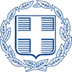 